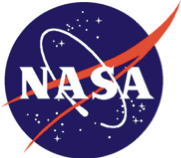 423-RQMT-003-C, Original, Revision -Earth Science Data and Information Systems (ESDIS) Project, Code 423Appendix C.  Metadata Requirements Base Reference Unified Metadata Model Granules (UMM-G)Appendix C.  Metadata Requirements Base Reference Unified Metadata Model Granules (UMM-G)Signature/Approval Page[Electronic] Signatures available in B32 Room E148online at: / https://ops1-cm.ems.eosdis.nasa.gov/cm2/ PrefaceThis document is under ESDIS Project configuration control. Once this document is approved, ESDIS approved changes are handled in accordance with Class I and Class II change control requirements described in the ESDIS Configuration Management Procedures. Changes to this document shall be verified by a document change notice (DCN) and implemented by change bars or by complete revision.Any questions should be addressed to: esdis-esmo-cmo@lists.nasa.govESDIS Configuration Management Office (CMO)
NASA/GSFCCode 423Greenbelt, Md. 20771AbstractThis document describes the Unified Metadata Model for Granules (UMM-G) to be used by the NASA Earth Science community. This model takes into account standards and specifications (Earth Observing System (EOS) Clearing House (ECHO) 10, ISO 19115-2, and ISO 19115-1) used by this community. Implementers of Earth Science Data and Information System's (ESDIS) CMR, its clients, and data providers should reference this document and the Unified Metadata Model (UMM) as a guide while implementing the system, its clients, or generating metadata.Keywords: UMM-S, UMM-Common, UMM-C, UMM-G, UMM-Var, Granules, NASA Earthdata Search, Tools, EOSDIS, ESDIS, CMR Change History LogTable of ContentsC.1.	Introduction	C-9C.1.1	Purpose	C-9C.1.2	Scope	C-9C.1.3	Impact	C-9C.1.4	Copyright Notice	C-10C.1.5	Feedback	C-10C.1.6	Document Conventions	C-10C.1.7	Related Documentation	C-11C.1.7.1	Applicable Documents	C-12C.1.7.2	Reference Documents	C-12C.2.	Granule Metadata Conceptual Model	C-13C.2.1	Metadata Information	C-13C.2.1.1	Metadata Language	C-13C.2.1.2	Metadata Dates	C-14C.2.2	Data Identification	C-14C.2.2.1	Data Dates [R]	C-14C.2.2.2	Universal Reference Identifier [R]	C-15C.2.2.3	Producer Identifier	C-16C.2.2.4	Local Version Identifier	C-17C.2.2.5	Reprocessing Plan Note	C-18C.2.2.6	Browse Graphic	C-19C.2.2.7	Data Format	C-20C.2.2.8	Additional Attributes - Descriptive Keywords	C-21C.2.2.9	Spatial Locality	C-21C.2.2.10	Access Constraint Value	C-23C.2.2.11	Parent Collection Identifier [R]	C-24C.2.2.12	Parent Collection Identifier Option 1 - Entry Id (Short Name + Version)	C-24C.2.2.13	Parent Collection Identifier Option 2 - Entry Title (Dataset Id)	C-26C.2.3	Spatial Information	C-29C.2.3.1	Spatial Extent	C-29C.2.3.2	VerticalSpatialDomain	C-29C.2.3.3	ZoneIdentifier	C-31C.2.3.4	Spatial Option 1- Point	C-32C.2.3.5	Spatial Option 2 - Line	C-33C.2.3.6	Spatial Option 3 - Polygon	C-34C.2.3.7	Spatial Option 4 – Bounding Box	C-34C.2.3.8	Spatial Option 5 – Bounding Box with Center Point	C-35C.2.3.9	Spatial Option 6 – Polygon with Center Point	C-36C.2.3.10 Spatial Option 7 – Polygon with Holes	C-36C.2.3.11 Spatial Option 8 – Platform Orbit Information	C-37C.2.3.12 Additional Attributes - Geographic Identifier	C-43C.2.3.13 Tiling Identification System	C-44C.2.4	Temporal Information	C-45C.2.4.1	Temporal Extent	C-45C.2.5	Coverage Description	C-46C.2.5.1	Additional Attributes - Content Information	C-46C.2.5.2	Day Night Flag	C-47C.2.5.3	Cloud Cover	C-48C.2.6	Distribution Information	C-50C.2.6.1	Distribution	C-50C.2.6.2	Data Format	C-50C.2.6.3	File Size	C-50C.2.6.4	Related URL	C-51C.2.7	Data Quality Information	C-52C.2.7.1	Additional Attributes - Quality Information	C-53C.2.7.2	Reprocessing Lineage	C-55C.2.7.3	Production Date Time	C-56C.2.7.4	Product Generation Executive (PGE) Information	C-57C.2.7.5	Input Granules	C-59C.2.8	Acquisition Information	C-61C.2.8.1	Platform	C-61C.2.8.2	Instrument	C-62C.2.8.3	Sensor	C-62C.2.8.4	Project	C-63Appendix C-1. Deprecated Fields	C-64C-1.1	Measured Parameters	C-64C-1.2	Price	C-64C-1.3	Orderable	C-64C-1.4	Visible	C-64Appendix C-2. Tags Glossary	C-65Appendix C-3. Tag Index	C-66Appendix C-4. Tiling Identification Systems	C-69Appendix C-5. Additional Attributes Categorization	C-70Appendix C-6. Field Summary	C-71Appendix C-7. NASA ESDIS Echo 10 Granule Elements To UMM Mapping (Cross-Walk)	C-73Appendix C-8. NASA ESDIS Granule Profile Of ISO 19115 Compatible With ECHO 10 Granule Information Content (Cross-Walk)	C-76Appendix C-9. Abbreviations And Acronyms	C-82List of FiguresFigure C.1. Overall Granule Model	C-13Figure C.2. Metadata Information	C-13Figure C.3. Data Identification	C-14Figure C.4. Collection - Granule Relationship	C-24Figure C.5. Spatial Information	C-29Figure C.6. Temporal Information	C-45Figure C.7. Coverage Description	C-46Figure C.8. Distribution Information	C-50Figure C.9. Data Quality Information	C-52Figure C.10. Acquisition Information	C-61List of TablesTable C.1. Cardinality	11IntroductionPurposeEarth Observing System Data and Information System (EOSDIS) generates, archives, and distributes enormous amounts of Earth Science data via its Distributed Active Archive Centers (DAACs). These data are accessed and employed by a broad user community. It is therefore imperative that reliable, consistent, and high-quality metadata be maintained in order to enable accurate cataloging, discovery, accessibility, and interpretation. To increase the level of quality and consistency among its metadata holdings, EOSDIS has developed a model for various metadata concepts that it archives and maintains. This model aims to document vital elements that may be represented across various metadata formats and standards and unify them through core fields useful for data discovery and service invocations. This unified model, aptly named the Unified Metadata Model (UMM), has been developed as part of the EOSDIS Metadata Architecture Studies (MAS I and II) conducted between 2012 and 2013.The UMM will be used by the Common Metadata Repository (CMR) and will drive search and retrieval of metadata cataloged within that system.This document is intended to serve as a reference profile – a part of the UMM model - for geospatial science metadata for individual granules that are part of a larger data collection. This reference profile is referred to as the UMM-G, where 'G' indicates that this is the granule profile. The UMM-G attempts to unify several metadata specifications (ECHO 10, International Organization for Standardization (ISO) 19115-2:2009, and ISO 19115-1:2014). The profile breaks down granules into elements or classes closely aligned to the ISO 19115-* Geographic Information Metadata schemas. Links to more information about the standards and specifications used in this document can be found in Related Documents section.For each element, this document provides: a description, analysis, and set of associated tags; specification of any conflicts that were identified by the unification process; and a discussion of applicable recommendations. The set of associated tags can be used to understand various aspects of the field. Some fields are identified as being part of a controlled vocabulary providing a uniform way of classifying and describing all EOSDIS metadata.  A reconciliation process will be developed to handle any conflicts specified by the unification process and the details will be developed on a provider-by-provider basis.This document provides information to the National Aeronautics and Space Administration (NASA) Earth Science community. Distribution is unlimited.ScopeThis document describes the UMM Granule (UMM-G) model.ImpactThis document outlines a profile intended to be backward compatible with existing NASA Earth Science metadata implementations. It will impact providers from NASA DAAC[s], CMR client developers, metadata catalog developers, and users.Copyright NoticeThe contents of this document are not protected by copyright in the United States.FeedbackQuestions, comments and recommendations on this model should be directed to support@earthdata.nasa.gov Document ConventionsUnified Modeling Language (UML) diagrams and element lists are provided for each subcomponent of the model. The [R] after a field name indicates that the field is required.  Elements that have commonality across multiple models are fully documented in the UMM-Common model. These elements are documented here, with references to the UMM-Common model as appropriate. If the element is documented fully in the UMM-Common document, only Tags and Sample Mappings are included here.Each section of this document describes an element of the model. Many elements in this model are used in other metadata models. For example, several metadata models contain the Science Keywords element. Elements that have commonality across multiple models are fully documented in the UMM-Common model. These elements are documented here, with references to the UMM-Common model as appropriate. If the element is documented fully in the UMM-Common document, only Tags and Sample Mappings are included here. Elements that are unique to the Collection model are documented in the following way:Element Specification: Identifies the individual fields for the elementDescription: Provides background information on the purpose of the element and how it should be used. Any notes about the current usage of this element are documented here as well as any recommendations for usage or unresolved issues.Cardinality: Indicates the expectation of counts for this element, summarized in the following table:Tags: Provides related keywords associated with this element. Tags have specific valid values, which are documented and described in Appendix B: Tags Glossary.Sample Mappings: Gives an XPath for this element in DIF 9, DIF 10.x, ECHO, EMS, ISO-1911-2 and ISO 19115-1 metadata XML representations. This can be seen as the "crosswalk" for this element. Note: Not all elements have mappings in all formats and sometimes elements may have multiple mappings.Examples: XML snippets from "crosswalked" data formats documenting sample values for the element. Whenever possible, a URL to the specific collection used for the metadata snippet is provided. ISO 19115-2 snippets were developed using the file ECHOtoISO.xsl. ISO 19115-1 snippets were developed using ECHOtoISO-1.xsl. Current versions of these transformations can be found at https://cdn.earthdata.nasa.gov/iso/resources/transforms/Table C.1. CardinalitygranuleThe smallest aggregation of data independently described, inventoried, and managed. Granules can be managed as logical granules and/or physical granules.These are metadata elements that describe a single instance of a data product. Values of granule metadata apply to all of the data in that one granule. Typical metadata in this category describe spatial and temporal extent of the data as well as the quality and lineage of the data.Source: http://edhs1.gsfc.nasa.gov/waisdata/docsw/pdf/tp1520303.pdfUML diagrams and element lists are provided for each subcomponent of the model. The [R] after an element name indicates that the element is required.Some elements are marked via tags as 'Required (with Option)'. These elements are similar to the xml scheme <choice> element: one of the options is required, but there is a choice with regards to which option is utilized. For more information about the various tags used throughout this document, refer to Appendix B: Tags Glossary of this document.Related DocumentationThere is a document that fully describes metadata elements that are used in multiple models. This document, the UMM-Common (https://wiki.earthdata.nasa.gov/display/CMR/CMR+Documents) is documented separately. The Granule model makes multiple references to the UMM-Common throughout.The ISO 19115-2 and ISO 19115-1 mapping paths and extracts of XML encoding of this standard used in this document are derived from the NASA Best Practices ISO translation from ECHO to 19115-2 and a similar ECHO to ISO 19115-1 translation. The translation files can be found online at this site: https://cdn.earthdata.nasa.gov/iso/resources/transforms.  These translations resulted from efforts of the group assembled for the Metadata Evolution for NASA Data Systems (MENDS). More information on the Base Metadata Requirements established by the MENDS group can be found online at:  https://wiki.earthdata.nasa.gov/display/NASAISO/NASA+Base+Metadata+Requirements.The latest versions of all documents below should be used. The latest ESDIS Project documents can be obtained from URL: https://ops1-cm.ems.eosdis.nasa.gov.  ESDIS documents have a document number starting with either 423 or 505. Other documents are available for reference in the ESDIS project library website at: http://esdisfmp01.gsfc.nasa.gov/esdis_lib/default.php unless indicated otherwise.Applicable DocumentsThe following documents are referenced within or are directly applicable, or contain policies or other directive matters that are binding upon the content of this document. Reference DocumentsThe following documents are not binding on the content but referenced herein and, amplify or clarify the information presented in this document.Granule Metadata Conceptual ModelAs shown in Figure C.1, the model has been organized into seven subsections that group related model elements. Each of these subsections and its constituent elements is documented individually.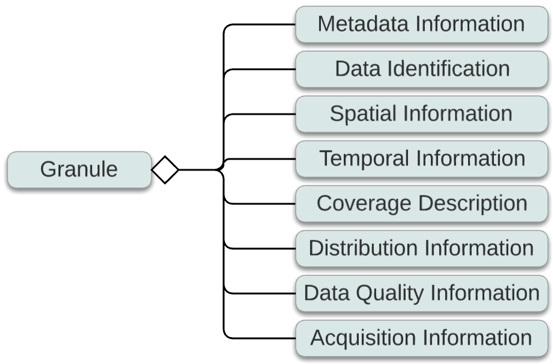 Figure C.1. Overall Granule ModelMetadata Information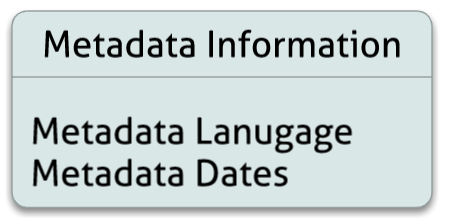 Figure C.2. Metadata InformationMetadata LanguageThis field is only part of ISO 19115. See UMM-Common Metadata Language element for full documentation and examples.TagsControlled Vocabulary, Faceted, RecommendedSample MappingsMetadata DatesThis includes any metadata related dates. All metadata dates will have a Lineage/Scope of 'metadata'. See UMM-Common Lineage and Metadata Dates element for full documentation and examples.Sample MappingsData Identification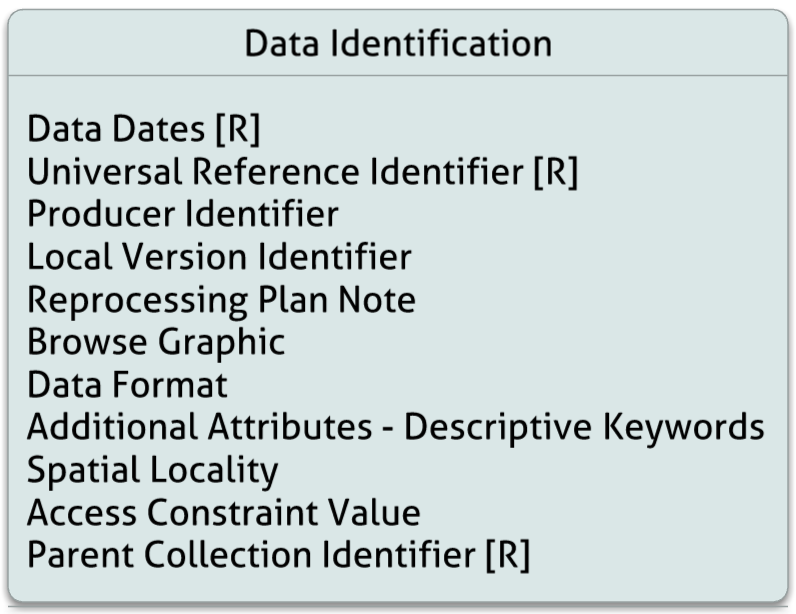 Figure C.3. Data Identification Data Dates [R]This includes any data related dates. All of these dates will have a Lineage/Scope of 'data'. See UMM-Common Lineage and Data Dates elements for full documentationand examples.TagsRequired (as specified in sample mappings)Sample MappingsUniversal Reference Identifier [R]Element SpecificationGranuleURDescriptionThe Universal Reference (UR) ID of the granule referred to by the data provider. This ID is unique per data provider.Cardinality1TagsRequired, Free Text Search, Parameter SearchMappingsProducer IdentifierElement SpecificationLineage/Reprocessing/DataDates[Type = 'creation']/DateDescriptionUnique identifier assigned to a granule by the data producer.Cardinality0..1TagsOptional, Free Text Search, Parameter SearchSample MappingsExamplesECHOISO 19115-2ISO 19115-1ECHO Granule Source:https://api.echo.nasa.gov:443/catalog-rest/echo_catalog/granules/G185415387-GSFCS4PALocal Version IdentifierElement SpecificationLineage/Reprocessing/EntryId/VersionDescriptionPGE-defined granule version as assigned by the data producer. See note for more informationNote: This field is used inconsistently within ECHO. Some providers use this for more granule-specific lineage information. Usage needs to be normalized.Cardinality0..1TagsOptional, Deprecate, NormalizeSample MappingsExamplesECHOISO 19115-2ISO 19115-1ECHO Granule Source:https://api.echo.nasa.gov:443/catalog-rest/echo_catalog/granules/G202006-PODAACReprocessing Plan Note DescriptionNote stating what reprocessing may be performed on this granule.Cardinality0..1TagsOptional, DeprecateSample MappingsExamplesECHOISO 19115-2ISO 19115-1ECHO Granule Source:https://api.echo.nasa.gov:443/catalog-rest/echo_catalog/granules/G29633887-LPDAAC_ECSBrowse GraphicDescriptionThe list of browse image urls and descriptions associated with this granule. In the future this may be deprecated in favor of visualization metadata linkage. 

In ISO 19115-2 the URL is included as an attribute and the description and file size are descriptive elements. The mime type for the browse graphic is included under a file type element.The Browse Graphic details can be found in Related URL element of the UMM Common document.Cardinality0..*TagsOptionalSample MappingsData FormatDescriptionThis attribute contains the file format of the raw data (such as HDF) for this granuleCardinality0..*TagsOptional, Controlled Vocabulary, Normalize, Multiple ISO MappingsSample MappingsAdditional Attributes - Descriptive KeywordsDescriptionThis entity stores the product specific attributes that are descriptive in nature. For more information on how attributes are mapped, please refer Appendix E: Additional Attributes Categorization.The Additional Attributes details can be found in the UMM Common document.Cardinality0..*RelationshipsThis field is validated against the parent collection field ProductSpecificAttribute of the UMM-C to ensure that it contains an attribute of the same name.TagsOptional, Free Text Search, Parameter Search, ValidatedSample MappingsSpatial LocalityDescriptionThis field needs a re-evaluation and subsequent clarification of the usage criteria. Typical Values are
'Global'
'Limb'
'Land'Cardinality0..*TagsOptional, Free Text Search, Deprecate, NormalizeSample MappingsExamplesECHOISO 19115-2ISO 19115-1ECHO Granule Source:https://api.echo.nasa.gov:443/catalog-rest/echo_catalog/granules/G179134463-GSFCS4PAAccess Constraint ValueDescriptionThe numerical value indicates the type of data access restriction that applies on the granule.The Access Constraints details can be found in the UMM Common document. UMM element specification AccessConstraints/Description[. = 'RestrictionComment Value']/Value[. = 'RestrictionFlag Value']TagsOptionalSample MappingsParent Collection Identifier [R]DescriptionEach granule has an associated parent collection as shown in Figure C.4. The relationship between the granule and its parent can be specified in a number of ways. The following fields provide options for specifying the parent relationship.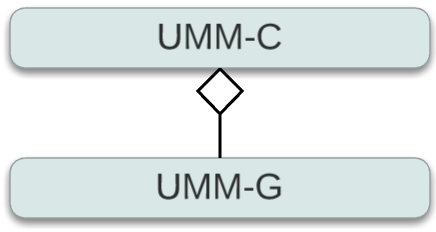 Figure C.4. Collection - Granule RelationshipParent Collection Identifier Option 1 - Entry Id (Short Name + Version)DescriptionThis element defines the association of a granule with its parent collection. The collection short name and version can be used.Cardinality0..1RelationshipsThis field is validated against the parent collection field ShortName and Version of the UMM-C to ensure that it contains an id of the same name.TagsRequired (with option), Free Text Search, Parameter Search, Addition, ValidatedSample MappingsExamplesECHOISO 19115-2ISO 19115-1ECHO Granule Source:https://api.echo.nasa.gov:443/catalog-rest/echo_catalog/granules/G187566519-GSFCS4PAParent Collection Identifier Option 2 - Entry Title (Dataset Id)DescriptionThis element defines the association of a granule with its parent collection. The collection entry title can be used.Note: Need Name Changes to align with UMM-C (Entry Title)Cardinality0..1RelationshipsThis field is validated against the parent collection field Entry Title of the UMM-C to ensure that it contains a title of the same name.TagsRequired (with option), Free Text Search, Parameter Search, ValidatedSample MappingsExamplesECHOISO 19115-2ISO 19115-1ECHO Granule Source:https://api.echo.nasa.gov:443/catalog-rest/echo_catalog/granules/G1000849409-NSIDC_ECSSpatial Information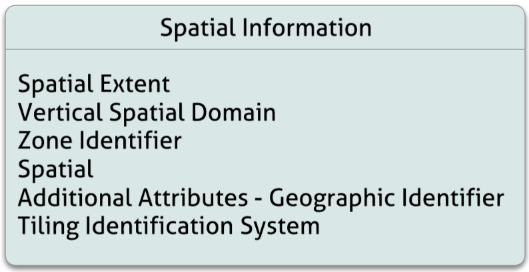 Figure C.5. Spatial Information Spatial RelationshipsThis field is validated against the parent collection field Spatial Extent of the UMM-C to ensure that the parent collection allows for the extent described in the granule.NASA Best Practices ISO 19115 and Spatial MetadataThe MENDS effort has produced extensive documentation related to the use of spatial extents in the ISO metadata. More information can be found at the following link: https://wiki.earthdata.nasa.gov/display/NASAISO/ExtentsSpatial ExtentSee UMM-Common Spatial Extent element for full documentation and examples.VerticalSpatialDomainDescriptionThis entity contains the domain value and type for the granule's vertical spatial domain - i.e., reference frame or system from which altitude or depths are measured. The term 'altitude' is used instead of the common term 'elevation' to conform to terminology in Federal Information Processing Standards 70-1 and 173. The information contains the datum name, distance units and encoding method, which provide the definition for the system.Note: This field will hold both the type and value fields of the existing ECHO 10 Granule schema. See UMM-Common VerticalSpatialDomain element for full documentation and examples.TagsOptional, Controlled Vocabulary, NormalizeSample MappingsExamplesECHOISO 19115-2ISO 19115-1ZoneIdentifierDescriptionThe appropriate numeric or alpha code used to identify the various zones in this grid coordinate system. See domain values of coordinate system for constraints on the zone numbers.See UMM-Common ZoneIdentifier element for full documentation and examples.TagsOptional, Controlled VocabularySample MappingsExamplesECHOISO 19115-2ISO 19115-1Spatial Option 1- PointDescriptionA point represents a single geodetic latitudinal, longitudinal value.See UMM-Common for full documentation and examples.TagsOptional, Parameter Search, ValidatedSample MappingsSpatial Option 2 - LineDescriptionThis entity contains the granule's spatial coverage information. The ISO mapping includes two elements for ease of use in a variety of toolsSee UMM-Common for full documentation and examples.TagsOptional, Parameter Search, ValidatedSample MappingsSpatial Option 3 - PolygonDescriptionThis entity contains the granule's spatial coverage information. Need a minimum of 3 points to define a polygon.See UMM-Common for full documentation and examples.TagsOptional, Parameter Search, ValidatedSample MappingsSpatial Option 4 – Bounding BoxDescriptionThis entity contains the granule's spatial coverage information. See UMM-Common for full documentation and examples.TagsOptional, Parameter Search, ValidatedSample MappingsSpatial Option 5 – Bounding Box with Center PointDescriptionThis entity contains the granule's spatial coverage information and represents the center point of the bounding rectangle.See UMM-Common for full documentation and examples.TagsOptional, Parameter Search, ValidatedSample MappingsSpatial Option 6 – Polygon with Center PointDescriptionThis entity contains the granule's spatial coverage information and represents the center point of the polygon.See UMM-Common for full documentation and examples.TagsOptional, Parameter Search, ValidatedSample MappingsSpatial Option 7 – Polygon with HolesDescriptionThis entity contains the granule's spatial coverage information.See UMM-Common for full documentation and examples.TagsOptional, Parameter Search, ValidatedSample MappingsSpatial Option 8 – Platform Orbit InformationElement SpecificationPlatformOrbitInfo/OrbitalModelNamePlatformOrbitInfo/OrbitNumberPlatformOrbitInfo/StartOrbitNumberPlatformOrbitInfo/StopOrbitNumberPlatformOrbitInfo/EquatorCrossingLongitudePlatformOrbitInfo/EquatorCrossingDateTimeDescriptionThis entity is used to store the characteristics of the orbit calculated spatial domain, which includes: the model name, orbit number, start and stop orbit number, equator crossing date and time, and equator crossing longitude.Cardinality0..1TagsOptionalSample MappingsExamplesECHOISO 19115-2ISO 19115-1Additional Attributes - Geographic IdentifierDescriptionThis entity stores the product specific attributes that are geographic in nature. For more information on how attributes are mapped, please refer Appendix E: Additional Attributes Categorization.See UMM-Common for full documentation and examples.RelationshipsThis field is validated against the parent collection field ProductSpecificAttribute of the UMM-C to ensure that it contains an attribute of the same name.TagsOptional, Free Text Search, Parameter Search, ValidatedSample MappingsTiling Identification SystemDescriptionThis entity stores the two-dimensional coordinate system information for the granule, which is an alternative way to express granule's spatial coverage based on a tiling system defined by the providers.

The following discussion on Landsat's PATH/ROW is an example of grid information. The Path is the longitudinal center-line of a Landsat scene corresponding to the center of an orbital track that is represented by grid Y lines.
The Row is the Latitudinal center line of a Landsat scene corresponding to grid X lines. The indication of the two dimensional coordinate system type is "WRS-2". The two-dimensional coordinate system information can be used to designate a geographic search for a nominal scene center.More information related to this topic exists as part of the MENDS documentation and can be found at the following URL (URS login required) https://wiki.earthdata.nasa.gov/display/MEN/Two+Dimensional+Coordinate+SystemsNote: See the Tiling Identification System Appendix for more information about specific coordinate system translations. Formerly Two Dimensional Coordinate System.Cardinality0..1TagsOptional, Controlled Vocabulary, Parameter Search, Normalize, ValidatedSample MappingsTemporal Information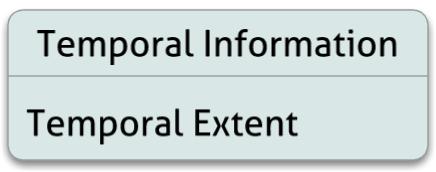 Figure C.6. Temporal InformationTemporal ExtentDescriptionThis field is validated against the parent collection field Temporal Extent of the UMM-C to ensure that the parent collection allows for the extent described in the granule.See UMM-Common Temporal Extent element for full documentation and examples.TagsRequired (with option), Parameter Search, ValidatedSample MappingsCoverage Description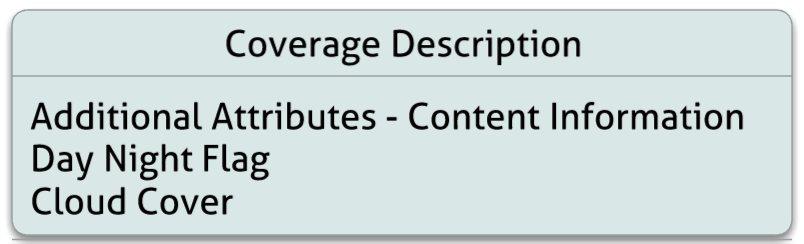 Figure C.7. Coverage DescriptionAdditional Attributes - Content InformationDescriptionThis entity stores the product specific attributes that are related to granule content. For more information on how attributes are mapped, please refer Appendix E: Additional Attributes Categorization.See UMM-Common Additional Attribute elements for full documentation and examples.TagsOptional, Free Text Search, Parameter Search, ValidatedDay Night FlagElement SpecificationDayNightFlag (0..1)DescriptionPossible values for the day night flag. If no day night flag information is available, the unspecified value should be used.Cardinality0..1TagsOptional, Controlled Vocabulary, Parameter SearchSample MappingsExamplesECHOISO 19115-2ISO 19115-1ECHO Granule Source:https://api.echo.nasa.gov:443/catalog-rest/echo_catalog/granules/G7052933-LARC_ASDCCloud CoverElement SpecificationCloudCover (0..1)DescriptionThis element is a percentage value indicating how much of the area of a granule has been obscured by clouds. It is worth noting that there are many different measures of cloud cover across data holdings and that the cloud cover parameter that is represented is specific to the entire granule.Cardinality0..1TagsOptional, Parameter SearchSample MappingsExamplesECHOISO 19115-2ISO 19115-1ECHO Granule Source:https://api.echo.nasa.gov:443/catalog-rest/echo_catalog/granules/G133543732-NSIDC_ECSDistribution Information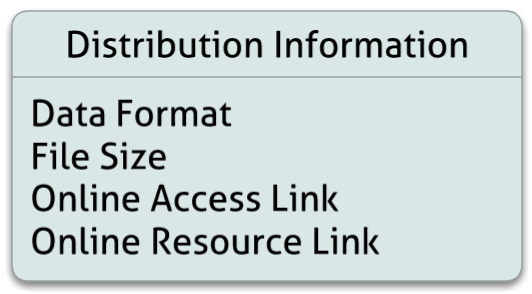 Figure C.8. Distribution InformationDistributionThe Distribution details can be found in the UMM Common document.Data FormatElement SpecificationDistribution/Format   (0..1)DescriptionThis attribute contains the file format of the raw data (such as HDF) for a granule.This attribute is tracked by Distribution/Format element of UMM Common.Cardinality0..*TagsOptional, Controlled Vocabulary, Normalize, Multiple ISO MappingsSample MappingsFile SizeElement SpecificationDistribution/Size   (0..1)DescriptionThe size attribute will indicate the volume of data, in megabytes, contained in a granule.This attribute is tracked by Distribution/Size element of UMM Common.Note: The ISO Snippet for this field includes online access information for a granule in addition to the file size information to provide contextCardinality0..1TagsOptionalSample MappingsRelated URLDescriptionThis field specifies links to Internet sites that contain information related to the data, as well as related Internet sites such as project home pages, related data archives/servers, metadata extensions, online software packages, web mapping services, and calibration/validation data. Two fields from ECHO's granule schema have been consolidated into a single field. This field is related to the UMM-C field RelatedURL element.The Related URL details can be found in the UMM Common document.Cardinality0..*TagsOptionalSample MappingsData Quality Information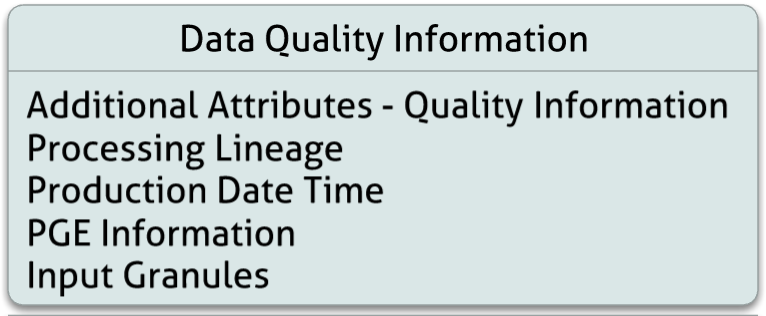 Figure C.9. Data Quality InformationAdditional Attributes - Quality InformationDescriptionThis entity stores the product specific attributes that are related to data quality. For more information on how attributes are mapped, please refer Appendix E: Additional Attributes Categorization.See UMM-Common Additional Attributes section for full documentation and examples.Cardinality0..*RelationshipsThis field is validated against the parent collection field ProductSpecificAttribute of the UMM-C to ensure that it contains an attribute of the same name.TagsOptional, Free Text Search, Parameter Search, ValidatedSample MappingsExamplesECHOISO 19115-2ISO 19115-1ECHO Granule Source:https://api.echo.nasa.gov:443/catalog-rest/echo_catalog/granules/G190034442-NSIDC_ECSReprocessing LineageElement SpecificationLineage/Reprocessing/DescriptionDescriptionGranule level, stating what reprocessing has been performed on this granule.Note: The ISO Snippet for this field includes PGE version information and production date time for the granule in addition to the reprocessing information to provide contextCardinality0..*TagsOptionalSample MappingsExamplesECHOISO 19115-2ISO 19115-1ECHO Granule Source: https://api.echo.nasa.gov:443/catalog-rest/echo_catalog/granules/G186406262-NSIDC_ECSProduction Date TimeElement SpecificationLineage/Reprocessing/DataDates[Type = 'creation']/DateDescriptionThe date and time a specific granule was produced by a Product Generation Executive (PGE).Cardinality0..*TagsOptionalSample MappingsExamplesECHOISO 19115-2ISO 19115-1ECHO Granule Source:https://api.echo.nasa.gov:443/catalog-rest/echo_catalog/granules/G185415463-GSFCS4PAProduct Generation Executive (PGE) InformationElement SpecificationLineage/Reprocessing/Source/EntryId/IdLineage/Reprocessing/Source/EntryId/VersionDescriptionName of the product generation executive as well as the version of the PGE that applied when producing a granule.Cardinality0..*TagsOptionalSample MappingsExamplesECHOISO 19115-2ISO 19115-1Input GranulesElement SpecificationLineage/Source/EntryId/IdDescriptionThis entity contains the identification of the input granule(s) for a specific granule.Note: Lineage Metadata will most likely become its own metadata model in the future.Cardinality0..*TagsOptionalSample MappingsExamplesECHOISO 19115-2ISO 19115-1ECHO Granule Source:https://api.echo.nasa.gov:443/catalog-rest/echo_catalog/granules/G190434172-NSIDC_ECSAcquisition Information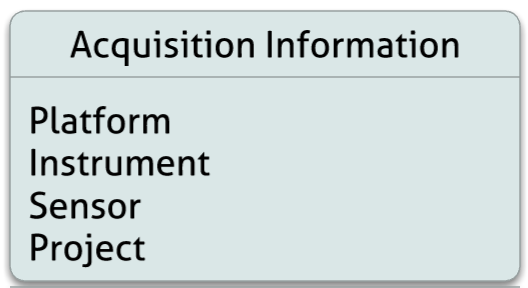 Figure C.10. Acquisition InformationPlatformSee UMM-Common Platform element for full documentation and examples.TagsRequired, Free Text Search, Parameter Search, Controlled Vocabulary, Faceted, Validated RelationshipSample MappingsInstrumentSee UMM-Common Instrument element for full documentation and examples.TagsRequired, Free Text Search, Parameter Search, Controlled Vocabulary, Faceted, Validated RelationshipSample MappingsSensorSee UMM-Common Sensor element for full documentation and examples.TagsFree Text Search, Parameter Search, Controlled Vocabulary, Faceted, Validated RelationshipSample MappingsProjectSee UMM-Common Project element for full documentation and examples.TagsRequired, Free Text Search, Parameter Search, Controlled Vocabulary, Faceted, Validated RelationshipSample MappingsAPPENDIX C-1	Deprecated FieldsC-1.1	Measured ParametersThe ECHO granule metadata in its current iteration contains the concept of a "Measured Parameter" or Variable. The Measured Parameter is used to expose variable level quality information about the granule.Example              ECHO Granule Source: https://api.echo.nasa.gov:443/catalog-rest/echo_catalog/granules/G203262173-GSFCS4PACorresponds to roughly to variable 'H20_MMR' from the HDF file.This field will not be included in the unified granule model. Variable level metadata will be promoted to its own concept within the CMR via the unified metadata model for Variables (UMM-Var). This will allow the CMR to create parameter linkages at both the collection and granule level and expose a variable data catalog that can be exploited by service implementers. More details related to this concept is described in a separate document.C-1.2	PriceThis field is not currently in use (all collected sample data contained values of '0' or '0.0') and is not indexed for search via Free Text Search or parameter search.C-1.3	OrderableThe Orderable field was originally introduced to identify granules as orderable via a provider-implemented ordering service. Determining whether a granule is orderable is now managed via external management applications. Thus, the Orderable field is no longer relevant in granule metadata.C-1.4	VisibleThe Visible field was originally introduced to identify granules as public/private. Determining whether a granule is visible to a particular user is now managed via external management applications and access control levels (ACLs). Thus, the Visible field is no longer relevant in granule metadata. APPENDIX C-2	Tags GlossaryThe following table lists all tags used in this model and provides a description of the tags' usage.APPENDIX C-3	Tag IndexC-3.1	RequiredThese fields are required.C-3.2	OptionalThese fields are not required. C-3.3	Controlled VocabularyThese fields will have a vocabulary that will be used to validate the value. This will most likely be done via a vocabulary management service.C-3.4	Free Text SearchThese fields will be indexed by the CMR as part of the free text keyword search. This is similar to data returned using 'csw:anyText' query parameter on a CSW implementation.C-3.5	Parameter SearchThese fields will be indexed by the CMR to facilitate specific parameter search via the CMR API. For example, the CMR will allow a "platform" search parameter, so the "Platform" field will have this tag.C-3.6	DeprecateThese fields should be deprecated in a future revision of the UMM-GC-3.7	Validated with ParentThese fields are validated against the parent collectionC-3.8	AdditionThis field is recommended for addition to the ECHO Granule schemaAPPENDIX C-4	Tiling Identification SystemsThe following table outlines all tiling systems (formerly 2D coordinate systems) used in CMR and their corresponding format in the ISO translation. This table also includes information on a generic translation used if none of the known tiling systems is applicable.More information may be found at the following link related to the MENDS Working Group documentation (URS Login Required): https://wiki.earthdata.nasa.gov/display/NASAISO/Two-Dimensional+Coordinate+Systems APPENDIX C-5	Additional Attributes CategorizationFor the latest mapping of additional attributes and their various categorizations, see the following link:https://cdn.earthdata.nasa.gov/iso/resources/transforms/additionalAttributeType.xmlAPPENDIX C-6	Field SummaryThe following table shows how various metadata formats accommodate the UMM-G fields.(Latest updates are available at: https://wiki.earthdata.nasa.gov/display/CMR/UMM-G%3A+Granule+Metadata+Mapping+Summaries)APPENDIX C-7	NASA ESDIS Echo 10 Granule elements to UMM Mapping (Cross-walk)Table below presents a cross-walk of ECHO 10 Granule elements to corresponding UMM-G elements. 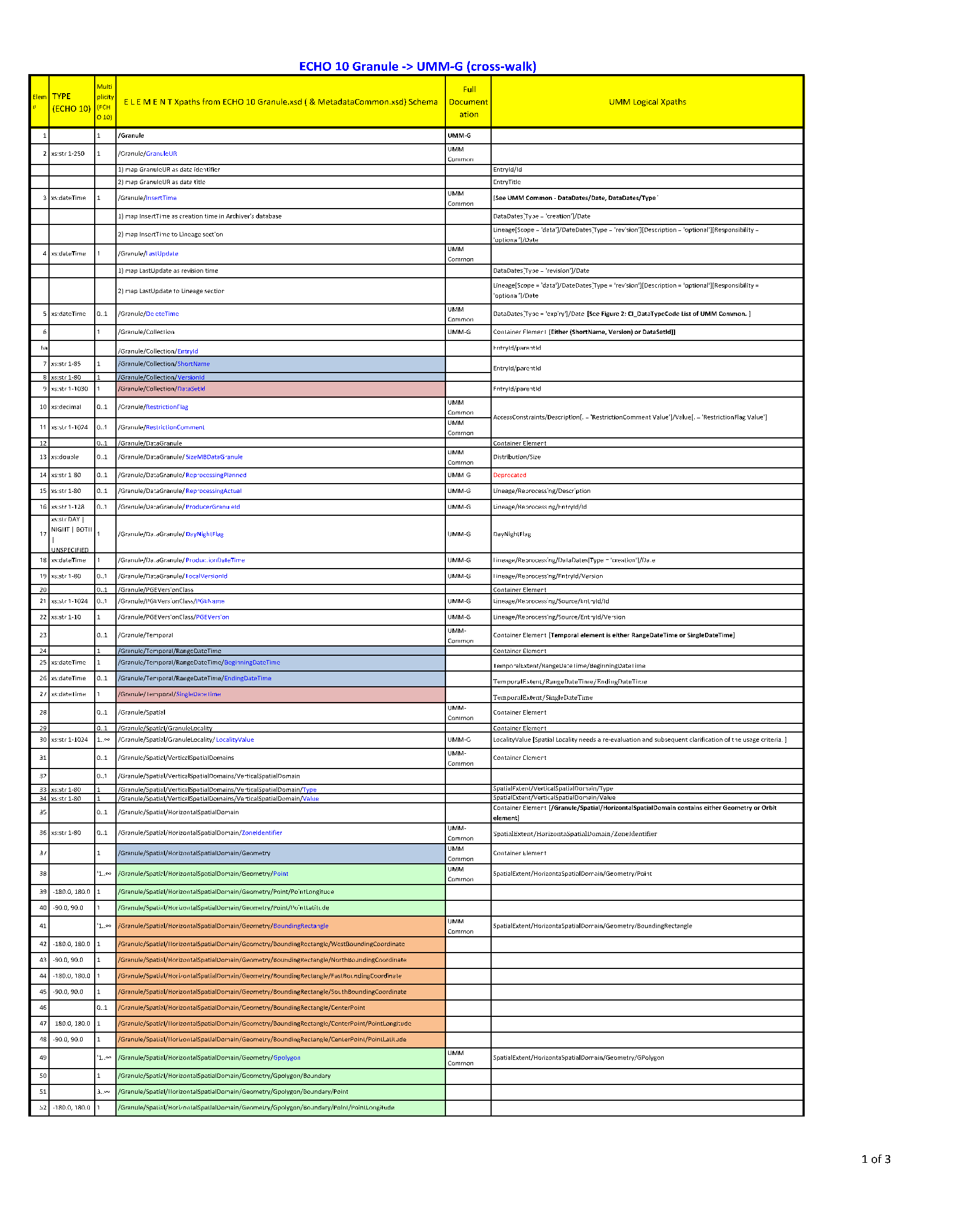 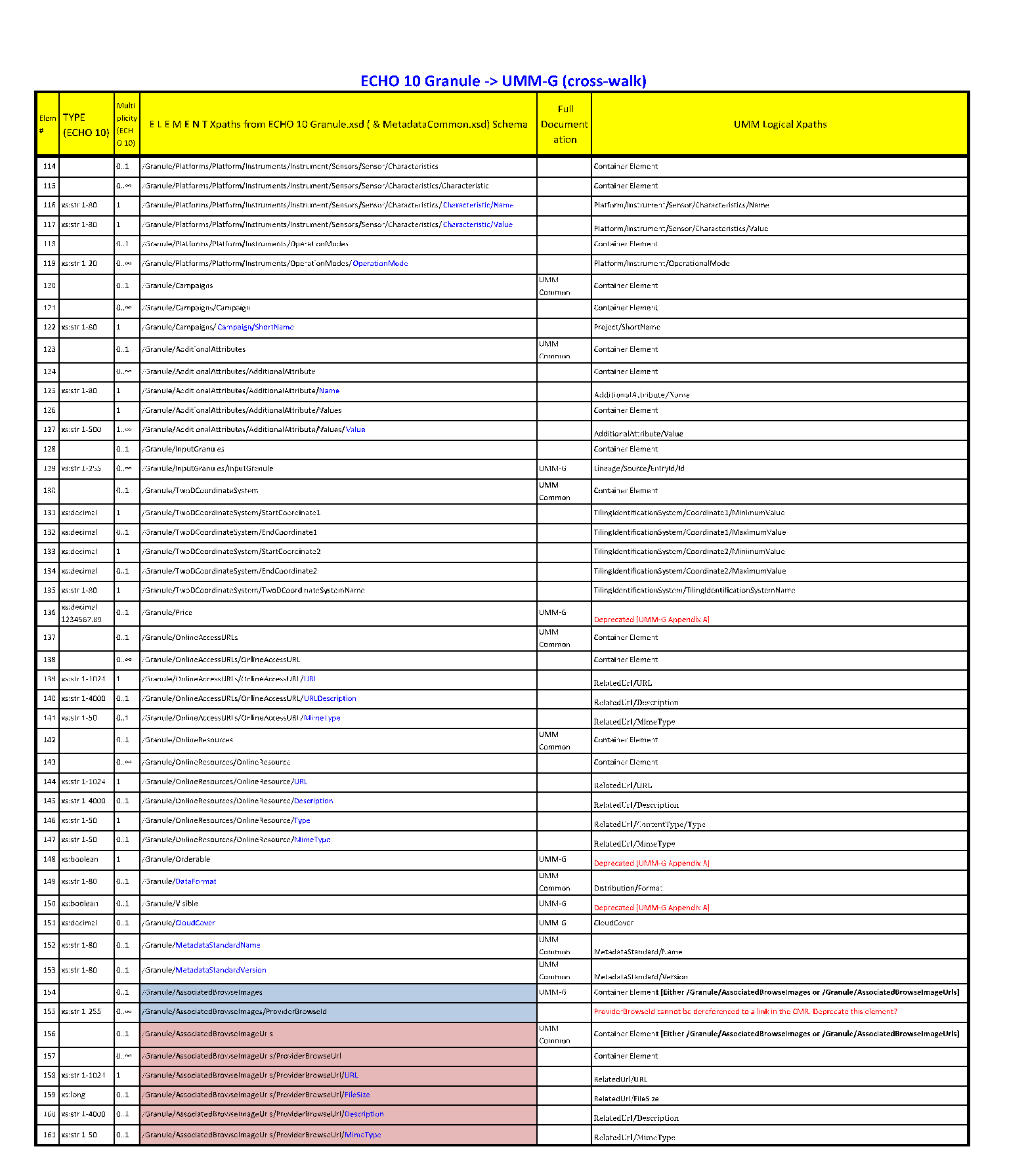 APPENDIX C-8	NASA ESDIS Granule profile of ISO 19115 Compatible with ECHO 10 Granule Information Content (Cross-walk)Table below presents a cross-walk of ECHO 10 Granule elements to corresponding ISO 19115 elements. 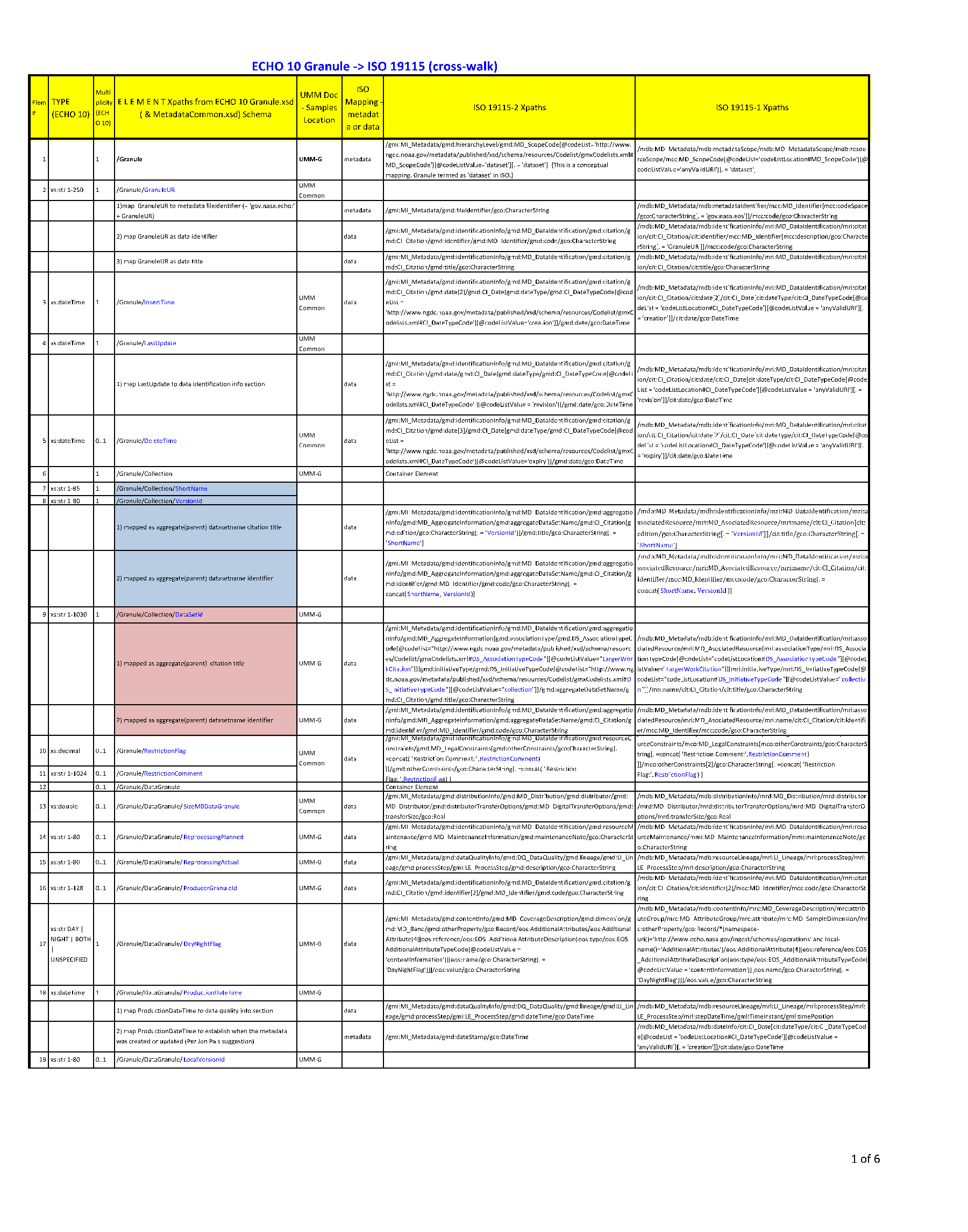 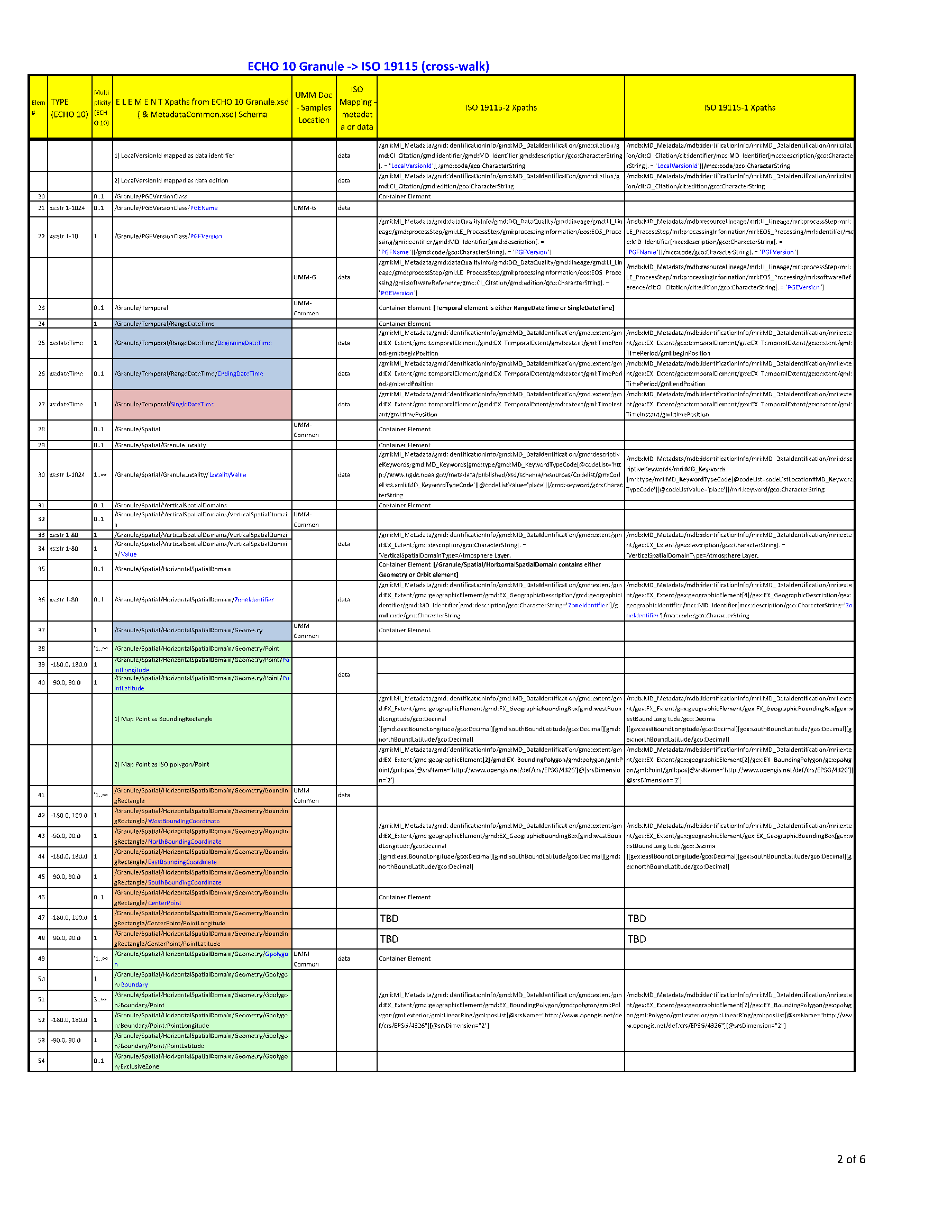 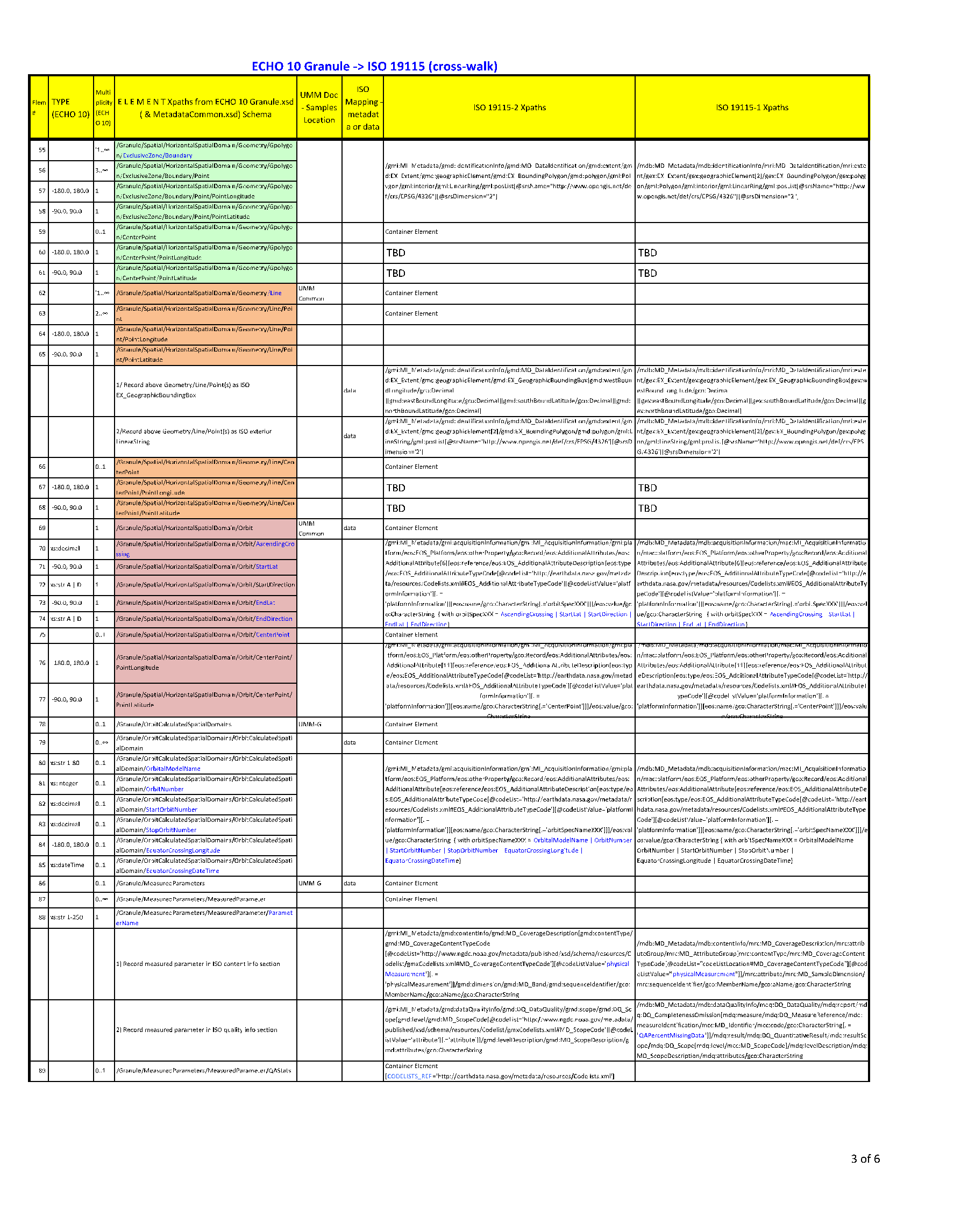 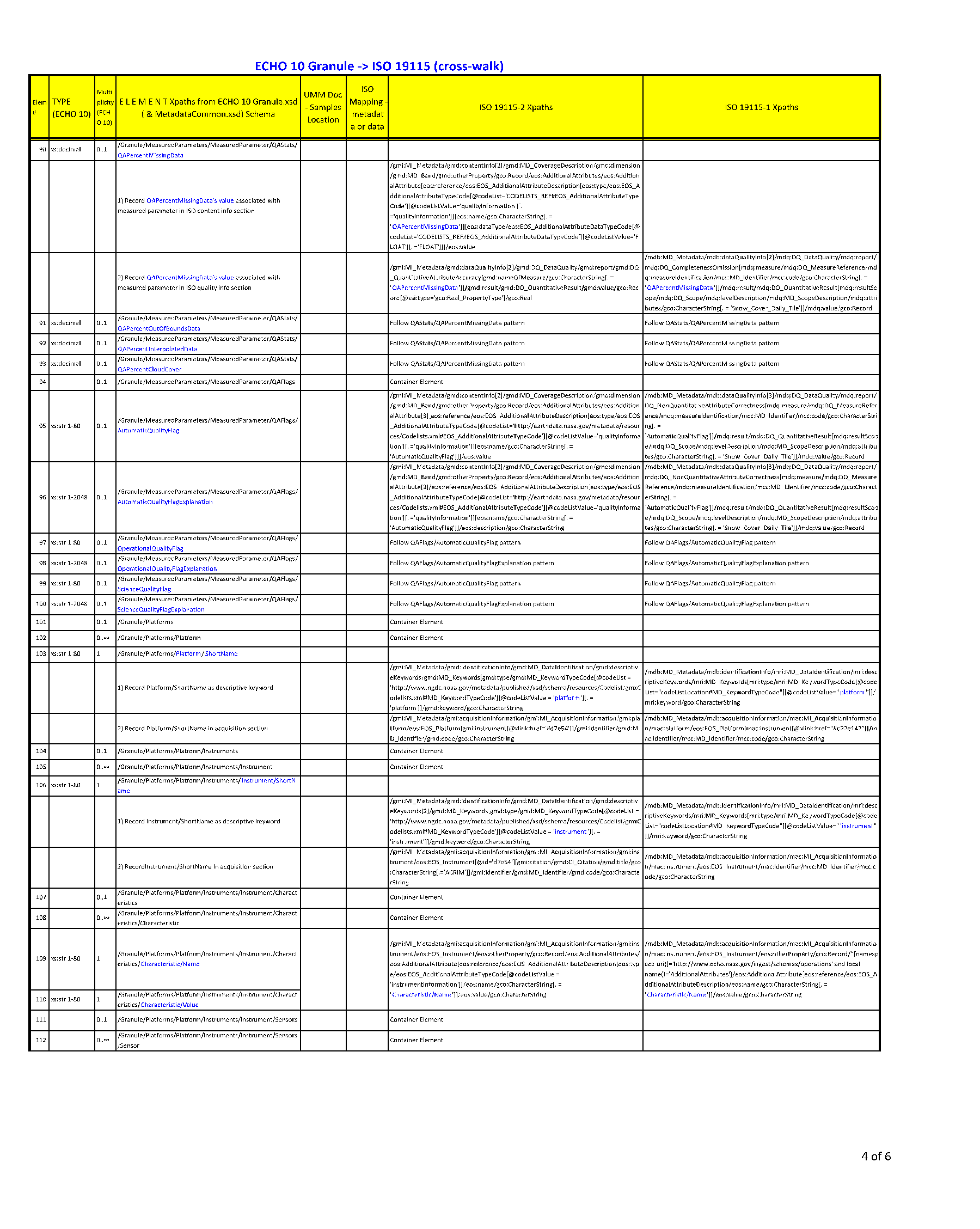 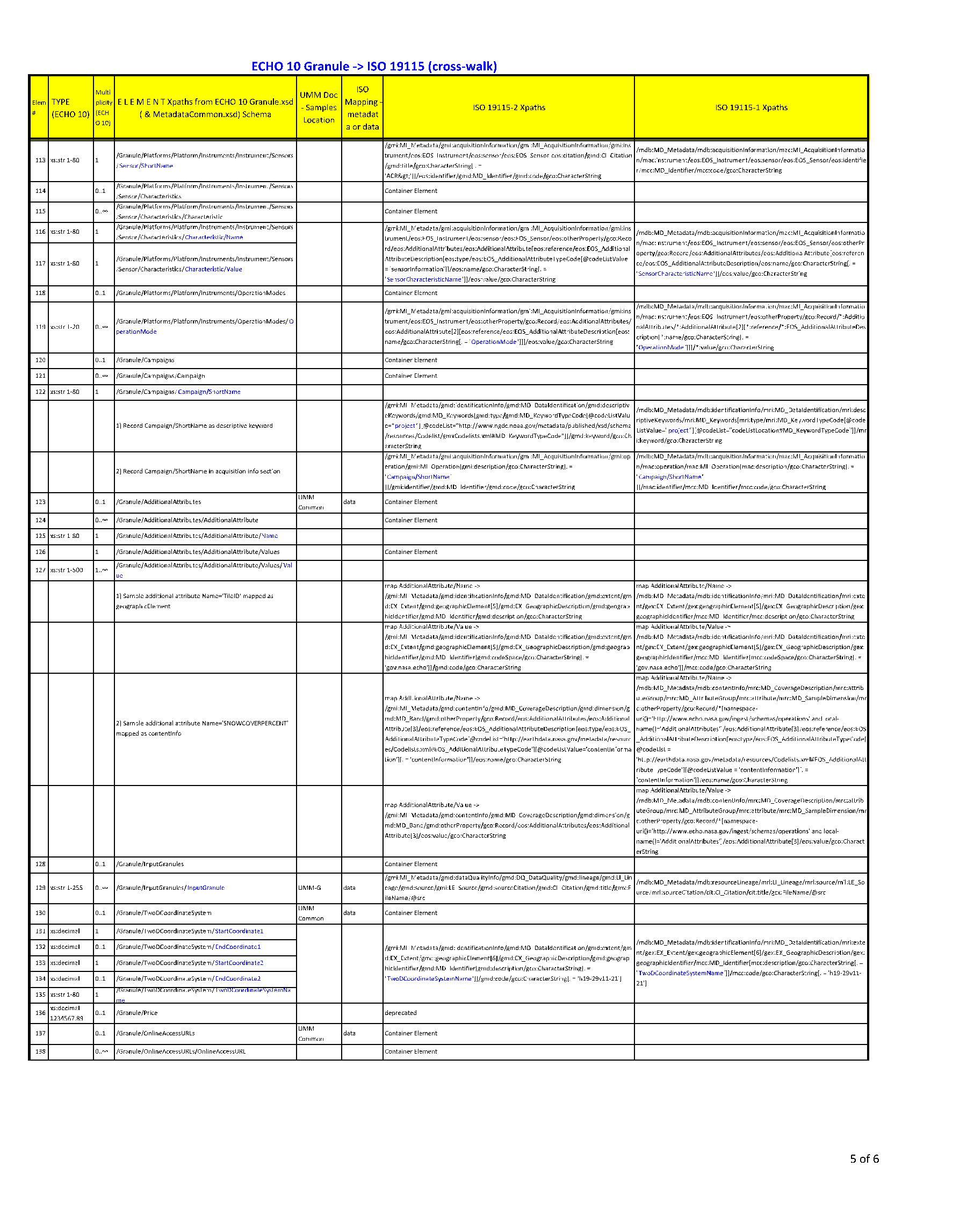 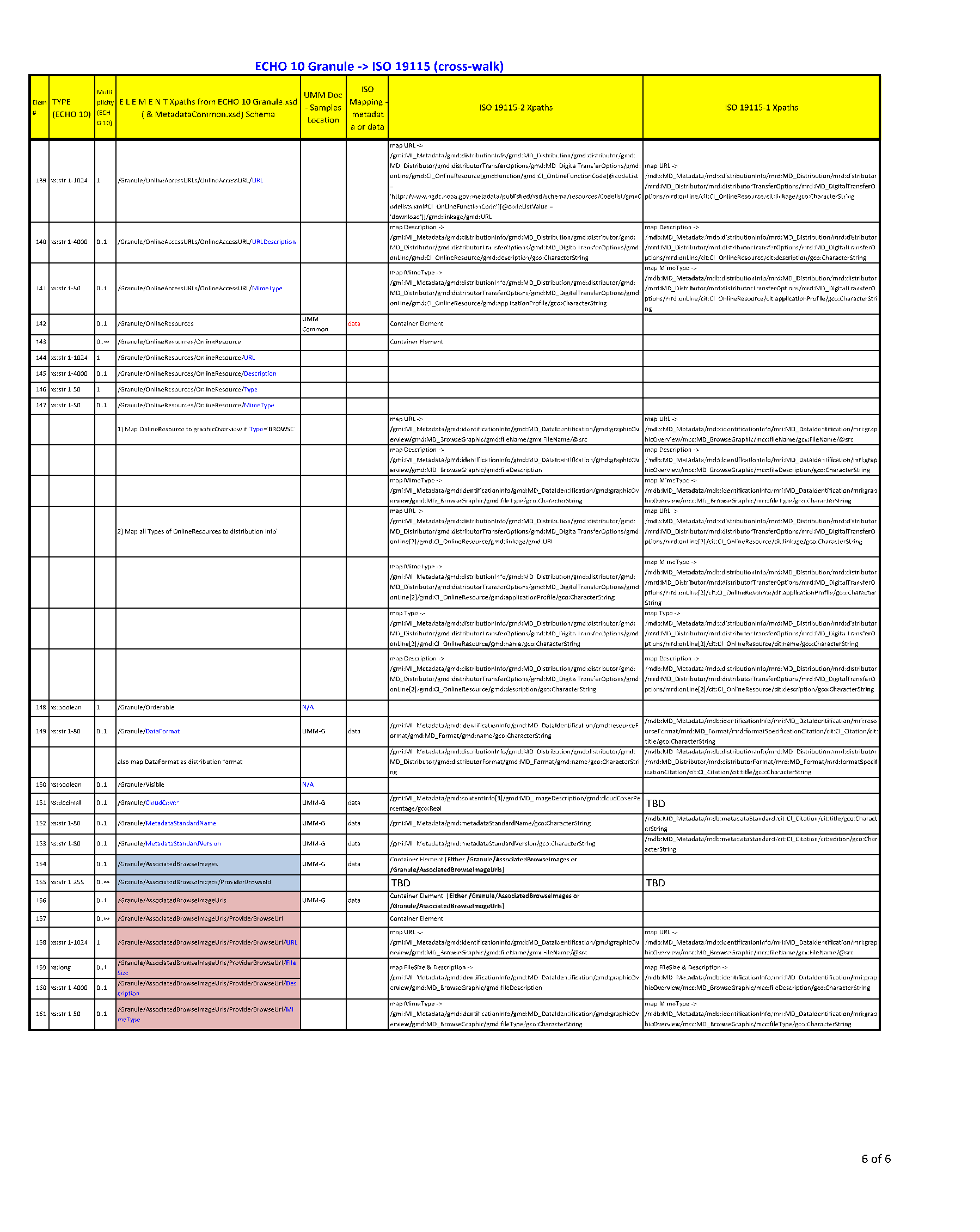 APPENDIX C-9	Abbreviations and AcronymsPrepared by:Signature obtained on file10/30/2018Valerie DixonDateESDIS CMR ManagerGSFC Code 586Reviewed by:Signature obtained on file11/05/2018Karen MichaelDateEOSDIS System ManagerNASA GSFC Code 423Signature obtained on file10/30/2018Jeanne BehnkeDateESDIS Deputy Manager for Science Operations NASA GSFC Code 423Approved by:Signature obtained on file10/31/2018Andrew MitchellDateESDIS Project ManagerGSFC Code 423RevisionEffective DateDescription of Changes(Reference the CCR & CCB Approval Date)V1.0June 2014Provisional Release.Baseline/ Original, Rev-10/31/2018CCR 423-ESDIS-193; approved 10/10/2018Baseline in COMET as stand-alone Appendix C to the Metadata Requirements Base Reference as Revision B. Pages:  C-1 through C-83ValueDescription1Exactly one of this element is required0..1Optionally, one of this element may be present0..*Optionally, many of this element may be present1..*At least one of this element is required, many may be present423-RQMT-003Metadata Requirements Base Reference Document CMR Life Cyclehttps://wiki.earthdata.nasa.gov/display/CMR/CMR+Documents423-RQMT-003-AUMM-CommonMetadata Requirements Base Reference Appendix A UMM-Commonhttps://wiki.earthdata.nasa.gov/display/CMR/CMR+DocumentsECHO 10https://wiki.earthdata.nasa.gov/display/echo/Earth+Observing+System+Clearing+House+-+ECHOISO 19115-2 (MENDS)ISO 19115-2 Geographic Information - Metadata. http://www.iso.org/iso/catalogue_detail.htm?csnumber=39229https://cdn.earthdata.nasa.gov/iso/ISO 19115-1ISO 19115-1 Geographic Information - Metadata https://github.com/ISO-TC211/XMLTagshttp://en.wikipedia.org/wiki/Tag_%28metadata%29TranslatorsTranslators to ISO can be found at https://cdn.earthdata.nasa.gov/iso/resources/transforms/XPathXPath is a language for addressing parts of an XML document, designed for use with XSLT.XLinkshttp://en.wikipedia.org/wiki/XLinkMENDSMore information on the Base Metadata Requirements established by the MENDS group: https://wiki.earthdata.nasa.gov/display/NASAISO/NASA+Base+Metadata+Requirements http://www.w3schools.com/schema/el_choice.aspISO 19115-2/gmi:MI_Metadata[gmd:characterSet/gmd:MD_CharacterSetCode[@codeList='http://www.ngdc.noaa.gov/metadata/published/xsd/schema/resources/Codelist/gmxCodelists.xml#MD_CharacterSetCode'][@codeListValue='utf8']]/gmd:language/gco:CharacterStringISO 19115-1/mdb:MD_Metadata/mdb:defaultLocale/lan:PT_Locale[lan:characterEncoding/lan:MD_CharacterSetCode[@codeList='codeListLocation#MD_CharacterSetCode'][@codeListValue='anyValidURI']]/lan:language/lan:LanguageCodeECHO 10 GranuleN/AISO 19115-2/gmi:MI_Metadata/gmd:datestamp/gco:DateTime – metadata creation date ISO 19115-1/mdb:MD_Metadata/mdb:dateInfo/cit:CI_Date[cit:dateType/cit:CI_DateTypeCode[@codeList = 'codeListLocation#CI_DateTypeCode'][@codeListValue = 'anyValidURI'][. = 'creation']]/cit:date/gco:DateTimeECHO 10 Granule/Granule/DataGranule/ProductionDateTime (cardinality [0..1])ISO 19115-2/gmi:MI_Metadata/gmd:identificationInfo/gmd:MD_DataIdentification/gmd:citation/gmd:CI_Citation/gmd:date/gmd:CI_Date[gmd:dateType/gmd:CI_DateTypeCode[@codeList = 'http://www.ngdc.noaa.gov/metadata/published/xsd/schema/resources/Codelist/gmxCodelists.xml#CI_DateTypeCode'][@codeListValue='creation']]/gmd:date/gco:DateTimeNote: @codeListValue varies – InsertTime -> 'creation', LastUpdate -> 'revision', DeleteTime -> 'expiry'ISO 19115-1/mdb:MD_Metadata/mdb:identificationInfo/mri:MD_DataIdentification/mri:citation/cit:CI_Citation/cit:date/cit:CI_Date[cit:dateType/cit:CI_DateTypeCode[@codeList = 'codeListLocation#CI_DateTypeCode'][@codeListValue = 'anyValidURI'][. = 'creation']]/cit:date/gco:DateTimeNote: @codeListValue varies – InsertTime -> 'creation', LastUpdate -> 'revision', DeleteTime -> 'expiry'ECHO 10 Granule/Granule/InsertTime [R]/Granule/LastUpdate [R]/Granule/DeleteTime(cardinality [0..1])ISO 19115-2As data identifier: /gmi:MI_Metadata/gmd:identificationInfo/gmd:MD_DataIdentification/gmd:citation/gmd:CI_Citation/gmd:identifier/gmd:MD_Identifier/gmd:code/gco:CharacterStringAs data title:/gmi:MI_Metadata/gmd:identificationInfo/gmd:MD_DataIdentification/gmd:citation/gmd:CI_Citation/gmd:title/gco:CharacterStringISO 19115-1As data identifier: /mdb:MD_Metadata/mdb:identificationInfo/mri:MD_DataIdentification/mri:citation/cit:CI_Citation/cit:identifier/mcc:MD_Identifier[mcc:description/gco:CharacterString[. = 'GranuleUR']]/mcc:code/gco:CharacterStringAs data title:/mdb:MD_Metadata/mdb:identificationInfo/mri:MD_DataIdentification/mri:citation/cit:CI_Citation/cit:title/gco:CharacterStringECHO 10 Granule/Granule/GranuleUR [R]ISO 19115-2/gmi:MI_Metadata/gmd:identificationInfo/gmd:MD_DataIdentification/gmd:citation/gmd:CI_Citation/gmd:identifier/gmd:MD_Identifier/gmd:code/gco:CharacterString ISO 19115-1/mdb:MD_Metadata/mdb:identificationInfo/mri:MD_DataIdentification/mri:citation/cit:CI_Citation/cit:identifier/mcc:MD_Identifier/mcc:code/gco:CharacterStringECHO 10 Granule/Granule/DataGranule/ProducerGranuleId<ProducerGranuleId>AIRS.2002.08.31.100.L1B.AIRS_QaSub.v5.0.0.0.G07071151057.hdf</ProducerGranuleId><gmd:identifier>  <gmd:MD_Identifier>     <gmd:code>        <gco:CharacterString>AIRS.2002.08.31.100.L1B.AIRS_QaSub.v5.0.0.0.G07071151057.hdf        </gco:CharacterString>     </gmd:code>     <gmd:description>        <gco:CharacterString>ProducerGranuleId</gco:CharacterString>     </gmd:description>  </gmd:MD_Identifier></gmd:identifier><cit:identifier>   <mcc:MD_Identifier>      <mcc:code>              <gco:CharacterString>MCD43C1.A2000057.005.2006264133654.hdf</gco:CharacterString>      </mcc:code>          <mcc:description>         <gco:CharacterString>ProducerGranuleId</gco:CharacterString>      </mcc:description>   </mcc:MD_Identifier></cit:identifier>ISO 19115-2/gmi:MI_Metadata/gmd:identificationInfo/gmd:MD_DataIdentification/gmd:citation/gmd:CI_Citation/gmd:identifier/gmd:MD_Identifier[gmd:description/gco:CharacterString[. = 'LocalVersionId']]/gmd:code/gco:CharacterStringISO 19115-1/mdb:MD_Metadata/mdb:identificationInfo/mri:MD_DataIdentification/mri:citation/cit:CI_Citation/cit:identifier/mcc:MD_Identifier[mcc:description/gco:CharacterString[. = 'LocalVersionId']]/mcc:code/gco:CharacterStringECHO 10 Granule/Granule/DataGranule/LocalVersionId<LocalVersionId>1</LocalVersionId><gmd:identifier>  <gmd:MD_Identifier>     <gmd:code>        <gco:CharacterString>1</gco:CharacterString>     </gmd:code>     <gmd:description>        <gco:CharacterString>LocalVersionId</gco:CharacterString>     </gmd:description>  </gmd:MD_Identifier></gmd:identifier><cit:identifier>   <mcc:MD_Identifier>      <mcc:code>              <gco:CharacterString>3.0.0</gco:CharacterString>      </mcc:code>          <mcc:description>         <gco:CharacterString>LocalVersionId</gco:CharacterString>      </mcc:description>   </mcc:MD_Identifier></cit:identifier>ISO 19115-2/gmi:MI_Metadata/gmd:identificationInfo/gmd:MD_DataIdentification/gmd:resourceMaintenance/gmd:MD_MaintenanceInformation/gmd:maintenanceNote/gco:CharacterString ISO 19115-1/mdb:MD_Metadata/mdb:identificationInfo/mri:MD_DataIdentification/mri:resourceMaintenance/mmi:MD_MaintenanceInformation/mmi:maintenanceNote/gco:CharacterStringECHO 10 Granule/Granule/DataGranule/ReprocessingPlanned<ReprocessingPlanned>further update is anticipated</ReprocessingPlanned><gmd:resourceMaintenance>  <gmd:MD_MaintenanceInformation>     <gmd:maintenanceAndUpdateFrequency gco:nilReason="missing"/>     <gmd:maintenanceNote>        <gco:CharacterString>further update is anticipated</gco:CharacterString>     </gmd:maintenanceNote>  </gmd:MD_MaintenanceInformation></gmd:resourceMaintenance><mri:resourceMaintenance>   <mmi:MD_MaintenanceInformation>      <mmi:maintenanceAndUpdateFrequency gco:nilReason="missing"/>      <mmi:maintenanceNote>         <gco:CharacterString>further update is anticipated</gco:CharacterString>      </mmi:maintenanceNote>   </mmi:MD_MaintenanceInformation></mri:resourceMaintenance>ISO 19115-2URL -> /gmi:MI_Metadata/gmd:identificationInfo/gmd:MD_DataIdentification/gmd:graphicOverview/gmd:MD_BrowseGraphic/gmd:fileName/gmx:FileName/@srcFileSize & Description -> /gmi:MI_Metadata/gmd:identificationInfo/gmd:MD_DataIdentification/gmd:graphicOverview/gmd:MD_BrowseGraphic/gmd:fileDescriptionMimeType -> /gmi:MI_Metadata/gmd:identificationInfo/gmd:MD_DataIdentification/gmd:graphicOverview/gmd:MD_BrowseGraphic/gmd:fileType/gco:CharacterStringISO 19115-1URL -> /mdb:MD_Metadata/mdb:identificationInfo/mri:MD_DataIdentification/mri:graphicOverview/mcc:MD_BrowseGraphic/mcc:fileName/gcx:FileName/@srcFileSize & Description -> /mdb:MD_Metadata/mdb:identificationInfo/mri:MD_DataIdentification/mri:graphicOverview/mcc:MD_BrowseGraphic/mcc:fileDescription/gco:CharacterStringMimeType -> /mdb:MD_Metadata/mdb:identificationInfo/mri:MD_DataIdentification/mri:graphicOverview/mcc:MD_BrowseGraphic/mcc:fileType/gco:CharacterStringECHO 10 Granule/Granule/AssociatedBrowseImageUrls/ProviderBrowseUrl/URL/Granule/AssociatedBrowseImageUrls/ProviderBrowseUrl/FileSize/Granule/AssociatedBrowseImageUrls/ProviderBrowseUrl/Description/Granule/AssociatedBrowseImageUrls/ProviderBrowseUrl/MimeTypeISO 19115-2/gmi:MI_Metadata/gmd:identificationInfo/gmd:MD_DataIdentification/gmd:resourceFormat/gmd:MD_Format/gmd:name/gco:CharacterStringISO 19115-1/mdb:MD_Metadata/mdb:identificationInfo/mri:MD_DataIdentification/mri:resourceFormat/mrd:MD_Format/mrd:formatSpecificationCitation/cit:CI_Citation/cit:title/gco:CharacterStringECHO 10 Granule/Granule/DataFormatISO 19115-2/gmi:MI_Metadata/gmd:identificationInfo/gmd:MD_DataIdentification/gmd:descriptiveKeywords/gmd:MD_Keywords/gmd:keyword/gco:CharacterStringISO 19115-1/mdb:MD_Metadata/mdb:identificationInfo/mri:MD_DataIdentification\/mri:descriptiveKeywords/mri:MD_Keywords/mri:keyword/gco:CharacterStringECHO 10 Granule/Granule/AdditionalAttributes/AdditionalAttribute/Name: /Granule/AdditionalAttributes/AdditionalAttribute/Values/Value ISO 19115-2/gmi:MI_Metadata/gmd:identificationInfo/gmd:MD_DataIdentification/gmd:descriptiveKeywords/gmd:MD_Keywords[gmd:type/gmd:MD_KeywordTypeCode[@codeList='http://www.ngdc.noaa.gov/metadata/published/xsd/schema/resources/Codelist/gmxCodelists.xml#MD_KeywordTypeCode'][@codeListValue='place']]/gmd:keyword/gco:CharacterStringISO 19115-1/mdb:MD_Metadata/mdb:identificationInfo/mri:MD_DataIdentification/mri:descriptiveKeywords/mri:MD_Keywords [mri:type/mri:MD_KeywordTypeCode[@codeList=codeListLocation#MD_KeywordTypeCode'][@codeListValue='place']]/mri:keyword/gco:CharacterString ECHO 10 Granule/Granule/Spatial/GranuleLocality/LocalityValue<LocalityValue>Limb</LocalityValue><gmd:descriptiveKeywords>  <gmd:MD_Keywords>     <gmd:keyword>        <gco:CharacterString>Limb</gco:CharacterString>     </gmd:keyword>     <gmd:type>        <gmd:MD_KeywordTypeCode codeList="http://www.ngdc.noaa.gov/metadata/published/xsd/schema/resources/Codelist/gmxCodelists.xml#MD_KeywordTypeCode"                                codeListValue="place">place</gmd:MD_KeywordTypeCode>     </gmd:type>  </gmd:MD_Keywords></gmd:descriptiveKeywords><mri:descriptiveKeywords>   <mri:MD_Keywords>      <mri:keyword>         <gco:CharacterString>Global</gco:CharacterString>      </mri:keyword>      <mri:type>         <mri:MD_KeywordTypeCode codeList="codeListLocation#MD_KeywordTypeCode"                                 codeListValue="place">place</mri:MD_KeywordTypeCode>      </mri:type>   </mri:MD_Keywords></mri:descriptiveKeywords>ISO 19115-2/gmi:MI_Metadata/gmd:identificationInfo/gmd:MD_DataIdentification/gmd:resourceConstraints/gmd:MD_LegalConstraints[gmd:otherConstraints/gco:CharacterString[. =concat( 'Restriction Comment:',RestrictionComment) ]]/gmd:otherConstraints/gco:CharacterString[. =concat( 'Restriction Flag:',RestrictionFlag) ]ISO 19115-1/mdb:MD_Metadata/mdb:identificationInfo/mri:MD_DataIdentification/mri:resourceConstraints/mco:MD_LegalConstraints[mco:otherConstraints/gco:CharacterString[. =concat( 'Restriction Comment:',RestrictionComment) ]]/mco:otherConstraints[2]/gco:CharacterString[. =concat( 'Restriction Flag:',RestrictionFlag) ]ECHO 10 Granule/Granule/RestrictionFlagISO 19115-2/gmi:MI_Metadata/gmd:identificationInfo/gmd:MD_DataIdentification/gmd:aggregationInfo/gmd:MD_AggregateInformation/gmd:aggregateDataSetName/gmd:CI_Citation[gmd:edition/gco:CharacterString[. = 'VersionId']]/gmd:title/gco:CharacterString[. = 'ShortName']and/gmi:MI_Metadata/gmd:identificationInfo/gmd:MD_DataIdentification/gmd:aggregationInfo/gmd:MD_AggregateInformation/gmd:aggregateDataSetName/gmd:CI_Citation/gmd:identifier/gmd:MD_Identifier/gmd:code/gco:CharacterString[. = concat(ShortName, VersionId)]withDS_AssociationTypeCode[@codeListValue="LargerWorkCitation"]ISO 19115-1/mdb:MD_Metadata/mdb:identificationInfo/mri:MD_DataIdentification/mri:associatedResource/mri:MD_AsociatedResource/mri:name/cit:CI_Citation[cit:edition/gco:CharacterString[. = 'VersionId']]/cit:title/gco:CharacterString[. = 'ShortName']and/mdb:MD_Metadata/mdb:identificationInfo/mri:MD_DataIdentification/mri:associatedResource/mri:MD_AsociatedResource/mri:name/cit:CI_Citation/cit:identifier/mcc:MD_Identifier/mcc:code/gco:CharacterString[. = concat(ShortName, VersionId)]withDS_AssociationTypeCode[@codeListValue="LargerWorkCitation"]ECHO 10 Granule/Granule/Collection/ShortName with /Granule/Collection/VersionIdor/Granule/Collection/DataSetId (Proposed addition to ECHO Granule schema)<Collection>  <ShortName>AIRS2CCF</ShortName>  <VersionId>005</VersionId></Collection><gmd:aggregationInfo>  <gmd:MD_AggregateInformation>     <gmd:aggregateDataSetName>        <gmd:CI_Citation>           <gmd:title>              <gco:CharacterString>AIRS2CCF</gco:CharacterString>           </gmd:title>           <gmd:date gco:nilReason="unknown"/>           <gmd:edition>              <gco:CharacterString>005</gco:CharacterString>           </gmd:edition>        </gmd:CI_Citation>     </gmd:aggregateDataSetName>     <gmd:aggregateDataSetIdentifier>        <gmd:MD_Identifier>           <gmd:code>              <gco:CharacterString>AIRS2CCF</gco:CharacterString>           </gmd:code>        </gmd:MD_Identifier>     </gmd:aggregateDataSetIdentifier>     <gmd:associationType>        <gmd:DS_AssociationTypeCode codeList="http://www.ngdc.noaa.gov/metadata/published/xsd/schema/resources/Codelist/gmxCodelists.xml#DS_AssociationTypeCode"                                    codeListValue="LargerWorkCitation">LargerWorkCitation</gmd:DS_AssociationTypeCode>     </gmd:associationType>  </gmd:MD_AggregateInformation></gmd:aggregationInfo><mri:associatedResource>   <mri:MD_AssociatedResource>      <mri:name>         <cit:CI_Citation>            <cit:title>               <gco:CharacterString>AIRS2CCF</gco:CharacterString>            </cit:title>            <cit:date gco:nilReason="unknown"/>            <cit:edition>               <gco:CharacterString>005</gco:CharacterString>            </cit:edition>         </cit:CI_Citation>      </mri:name>      <mri:associationType>         <mri:DS_AssociationTypeCode codeList="codeListLocation#DS_AssociationTypeCode"                                     codeListValue="LargerWorkCitation">LargerWorkCitation</mri:DS_AssociationTypeCode>      </mri:associationType>   </mri:MD_AssociatedResource></mri:associatedResource>ISO 19115-2/gmi:MI_Metadata/gmd:identificationInfo/gmd:MD_DataIdentification/gmd:aggregationInfo/gmd:MD_AggregateInformation/gmd:aggregateDataSetName/gmd:CI_Citation/gmd:identifier/gmd:MD_Identifier/gmd:code/gco:CharacterStringand/gmi:MI_Metadata/gmd:identificationInfo/gmd:MD_DataIdentification/gmd:aggregationInfo/gmd:MD_AggregateInformation[gmd:associationType/gmd:DS_AssociationTypeCode[@codeList="http://www.ngdc.noaa.gov/metadata/published/xsd/schema/resources/Codelist/gmxCodelists.xml#DS_AssociationTypeCode"][@codeListValue="LargerWorkCitation"]][gmd:initiativeType/gmd:DS_InitiativeTypeCode[@codeList="http://www.ngdc.noaa.gov/metadata/published/xsd/schema/resources/Codelist/gmxCodelists.xml#DS_InitiativeTypeCode"][@codeListValue="collection"]]/gmd:aggregateDataSetName/gmd:CI_Citation/gmd:title/gco:CharacterStringISO 19115-1/mdb:MD_Metadata/mdb:identificationInfo/mri:MD_DataIdentification/mri:associatedResource/mri:MD_AsociatedResource/mri:name/cit:CI_Citation/cit:identifier/mcc:MD_Identifier/mcc:code/gco:CharacterStringand/mdb:MD_Metadata/mdb:identificationInfo/mri:MD_DataIdentification/mri:associatedResource/mri:MD_AsociatedResource[mri:associationType/mri:DS_AssociationTypeCode[@codeList="codeListLocation#DS_AssociationTypeCode"][@codeListValue="LargerWorkCitation"]][mri:initiativeType/mri:DS_InitiativeTypeCode[@codeList="codeListLocation#DS_InitiativeTypeCode"][@codeListValue="collection"]]/mri:name/cit:CI_Citation/cit:title/gco:CharacterStringECHO 10 Granule/Granule/Collection/DataSetId<Collection>  <DataSetId>    AMSR-E/Aqua Daily L3 12.5 km Tb, Sea Ice Conc., &amp; Snow Depth Polar Grids V003  </DataSetId></Collection><gmd:aggregationInfo>  <gmd:MD_AggregateInformation>     <gmd:aggregateDataSetName>        <gmd:CI_Citation>           <gmd:title>              <gco:CharacterString>AMSR-E/Aqua Daily L3 12.5 km Tb, Sea Ice Conc., &amp; Snow Depth Polar Grids V003</gco:CharacterString>           </gmd:title>           <gmd:date gco:nilReason="unknown"/>        </gmd:CI_Citation>     </gmd:aggregateDataSetName>     <gmd:aggregateDataSetIdentifier>        <gmd:MD_Identifier>           <gmd:code>              <gco:CharacterString>AMSR-E/Aqua Daily L3 12.5 km Tb, Sea Ice Conc., &amp; Snow Depth Polar Grids V003</gco:CharacterString>           </gmd:code>        </gmd:MD_Identifier>     </gmd:aggregateDataSetIdentifier>     <gmd:associationType>        <gmd:DS_AssociationTypeCode codeList="http://www.ngdc.noaa.gov/metadata/published/xsd/schema/resources/Codelist/gmxCodelists.xml#DS_AssociationTypeCode"                                    codeListValue="LargerWorkCitation">LargerWorkCitation</gmd:DS_AssociationTypeCode>     </gmd:associationType>  </gmd:MD_AggregateInformation></gmd:aggregationInfo><mri:associatedResource>   <mri:MD_AssociatedResource>      <mri:name>         <cit:CI_Citation>            <cit:title>               <gco:CharacterString>MODIS/Terra+Aqua BRDF/Albedo Parameters 16-Day L3 Global 0.05Deg CMG V005</gco:CharacterString>            </cit:title>            <cit:date gco:nilReason="unknown"/>         </cit:CI_Citation>      </mri:name>      <mri:associationType>         <mri:DS_AssociationTypeCode codeList="codeListLocation#DS_AssociationTypeCode"                                     codeListValue="LargerWorkCitation">LargerWorkCitation</mri:DS_AssociationTypeCode>      </mri:associationType>   </mri:MD_AssociatedResource></mri:associatedResource>ISO 19115-2/gmi:MI_Metadata/gmd:identificationInfo/gmd:MD_DataIdentification/gmd:extent/gmd:EX_Extent/gmd:description/gco:CharacterString[. = 'VerticalSpatialDomainType=Atmosphere Layer, VerticalSpatialDomainValue=Atmosphere Profile']ISO 19115-1/mdb:MD_Metadata/mdb:identificationInfo/mri:MD_DataIdentification/mri:extent/gex:EX_Extent/gex:description/gco:CharacterString[. = 'VerticalSpatialDomainType=Atmosphere Layer, VerticalSpatialDomainValue=Atmosphere Profile']ECHO 10 Granule/Granule/Spatial/VerticalSpatialDomains/VerticalSpatialDomain/Type/Granule/Spatial/VerticalSpatialDomains/VerticalSpatialDomain/Value    <VerticalSpatialDomains>            <VerticalSpatialDomain>               <Type>Atmosphere Layer</Type>               <Value>Atmosphere Profile</Value>            </VerticalSpatialDomain>    </VerticalSpatialDomains>         <gmd:extent>
            <gmd:EX_Extent id="boundingExtent">
               <gmd:description>
                  <gco:CharacterString>VerticalSpatialDomainType=Atmosphere Layer, VerticalSpatialDomainValue=Atmosphere Profile</gco:CharacterString>
               </gmd:description>                ...            </gmd:EX_Extent>         </gmd:extent>         <mri:extent>
            <gex:EX_Extent>
               <gex:description>
                  <gco:CharacterString>VerticalSpatialDomainType=Atmosphere Layer, VerticalSpatialDomainValue=Atmosphere Profile</gco:CharacterString>
               </gex:description>               ...            </gex:EX_Extent>         </mri:extent>ISO 19115-2/gmi:MI_Metadata/gmd:identificationInfo/gmd:MD_DataIdentification/gmd:extent/gmd:EX_Extent/gmd:geographicElement[2]/gmd:EX_GeographicDescription/gmd:geographicIdentifier/gmd:MD_Identifier[gmd:description/gco:CharacterString='ZoneIdentifier']/gmd:code/gco:CharacterStringISO 19115-1/mdb:MD_Metadata/mdb:identificationInfo/mri:MD_DataIdentification/mri:extent/EX_Extent[@id='boundingExtent']/gex:geographicElement/gex:EX_GeographicDescription/gex:geographicIdentifier/mcc:MD_Identifier[gex:description/gco:CharacterString='ZoneIdentifier']/gex:code/gco:CharacterStringECHO 10 Granule/Granule/Spatial/HorizontalSpatialDomain/ZoneIdentifier  <Spatial>    ...    <HorizontalSpatialDomain>      <ZoneIdentifier>Universal Transverse Mercator (UTM)</ZoneIdentifier>    </HorizontalSpatialDomain>     ...  </Spatial>       <gmd:geographicElement>          <gmd:EX_GeographicDescription>             <gmd:geographicIdentifier>                <gmd:MD_Identifier>                   <gmd:code>                      <gco:CharacterString>Universal Transverse Mercator (UTM)</gco:CharacterString>                   </gmd:code>                   <gmd:description>                      <gco:CharacterString>ZoneIdentifier</gco:CharacterString>                   </gmd:description>                </gmd:MD_Identifier>             </gmd:geographicIdentifier>          </gmd:EX_GeographicDescription>       </gmd:geographicElement>     <gex:geographicElement>          <gex:EX_GeographicDescription>             <gex:geographicIdentifier>                <mcc:MD_Identifier>                   <gex:code>                      <gco:CharacterString>Universal Transverse Mercator (UTM)</gco:CharacterString>                   </gex:code>                   <gex:description>                      <gco:CharacterString>ZoneIdentifier</gco:CharacterString>                   </gex:description>                </mcc:MD_Identifier>             </gex:geographicIdentifier>          </gex:EX_GeographicDescription>       </gex:geographicElement>ISO 19115-2 /gmi:MI_Metadata/gmd:identificationInfo/gmd:MD_DataIdentification/gmd:extent/gmd:EX_Extent/gmd:geographicElement/gmd:EX_GeographicBoundingBox[gmd:westBoundLongitude/gco:Decimal ][gmd:eastBoundLongitude/gco:Decimal][gmd:southBoundLatitude/gco:Decimal][gmd:northBoundLatitude/gco:Decimal]and/gmi:MI_Metadata/gmd:identificationInfo/gmd:MD_DataIdentification/gmd:extent/gmd:EX_Extent/gmd:geographicElement[2]/gmd:EX_BoundingPolygon/gmd:polygon/gml:Point/gml:pos[@srsName='http://www.opengis.net/def/crs/EPSG/4326']@[srsDimension='2']ISO 19115-1/mdb:MD_Metadata/mdb:identificationInfo/mri:MD_DataIdentification/mri:extent/gex:EX_Extent/gex:geographicElement/gex:EX_GeographicBoundingBox[gex:westBoundLongitude/gco:Decimal ][gex:eastBoundLongitude/gco:Decimal][gex:southBoundLatitude/gco:Decimal][gex:northBoundLatitude/gco:Decimal]and/mdb:MD_Metadata/mdb:identificationInfo/mri:MD_DataIdentification/mri:extent/gex:EX_Extent/gex:geographicElement[2]/gex:EX_BoundingPolygon/gex:polygon/gml:Point/gml:pos[@srsName='http://www.opengis.net/def/crs/EPSG/4326'][@srsDimension='2']ECHO 10 Granule/Granule/Spatial/HorizontalSpatialDomain/Geometry/Point/PointLongitude/Granule/Spatial/HorizontalSpatialDomain/Geometry/Point/PointLatitudeISO 19115-2/gmi:MI_Metadata/gmd:identificationInfo/gmd:MD_DataIdentification/gmd:extent/gmd:EX_Extent/gmd:geographicElement/gmd:EX_GeographicBoundingBox[gmd:westBoundLongitude/gco:Decimal ][gmd:eastBoundLongitude/gco:Decimal][gmd:southBoundLatitude/gco:Decimal][gmd:northBoundLatitude/gco:Decimal]and/gmi:MI_Metadata/gmd:identificationInfo/gmd:MD_DataIdentification/gmd:extent/gmd:EX_Extent/gmd:geographicElement[2]/gmd:EX_BoundingPolygon/gmd:polygon/gml:LineString/gml:posList[@srsName='http://www.opengis.net/def/crs/EPSG/4326'][@srsDimension='2']ISO 19115-1/mdb:MD_Metadata/mdb:identificationInfo/mri:MD_DataIdentification/mri:extent/gex:EX_Extent/gex:geographicElement/gex:EX_GeographicBoundingBox[gex:westBoundLongitude/gco:Decimal ][gex:eastBoundLongitude/gco:Decimal][gex:southBoundLatitude/gco:Decimal][gex:northBoundLatitude/gco:Decimal]and/mdb:MD_Metadata/mdb:identificationInfo/mri:MD_DataIdentification/mri:extent/gex:EX_Extent/gex:geographicElement[2]/gex:EX_BoundingPolygon/gex:polygon/gml:LineString/gml:posList[@srsName='http://www.opengis.net/def/crs/EPSG/4326'][@srsDimension='2']ECHO 10 Granule/Granule/Spatial/HorizontalSpatialDomain/Geometry/Line/Point/PointLongitude/Granule/Spatial/HorizontalSpatialDomain/Geometry/Line/Point/PointLatitudeISO 19115-2  /gmi:MI_Metadata/gmd:identificationInfo/gmd:MD_DataIdentification/gmd:extent/gmd:EX_Extent/gmd:geographicElement/gmd:EX_BoundingPolygon/gmd:polygon/gml:Polygon/gml:exterior/gml:LinearRing/gml:posList[@srsName="http://www.opengis.net/def/crs/EPSG/4326"][@srsDimension="2"]ISO 19115-1 /mdb:MD_Metadata/mdb:identificationInfo/mri:MD_DataIdentification/mri:extent/gex:EX_Extent/gex:geographicElement[2]/gex:EX_BoundingPolygon/gex:polygon/gml:Polygon/gml:exterior/gml:LinearRing/gml:posList[@srsName="http://www.opengis.net/def/crs/EPSG/4326"][@srsDimension="2"]ECHO 10 Granule /Granule/Spatial/HorizontalSpatialDomain/Geometry/Gpolygon/Boundary/Point (min 3 points)ISO 19115-2  /gmi:MI_Metadata/gmd:identificationInfo/gmd:MD_DataIdentification/gmd:extent/gmd:EX_Extent/gmd:geographicElement/gmd:EX_GeographicBoundingBox[gmd:westBoundLongitude/gco:Decimal ][gmd:eastBoundLongitude/gco:Decimal][gmd:southBoundLatitude/gco:Decimal][gmd:northBoundLatitude/gco:Decimal]ISO 19115-1 /mdb:MD_Metadata/mdb:identificationInfo/mri:MD_DataIdentification/mri:extent/gex:EX_Extent/gex:geographicElement/gex:EX_GeographicBoundingBox[gex:westBoundLongitude/gco:Decimal ][gex:eastBoundLongitude/gco:Decimal][gex:southBoundLatitude/gco:Decimal][gex:northBoundLatitude/gco:Decimal]ECHO 10 Granule /Granule/Spatial/HorizontalSpatialDomain/Geometry/BoundingRectangle/WestBoundingCoordinate/Granule/Spatial/HorizontalSpatialDomain/Geometry/BoundingRectangle/NorthBoundingCoordinate/Granule/Spatial/HorizontalSpatialDomain/Geometry/BoundingRectangle/EastBoundingCoordinate/Granule/Spatial/HorizontalSpatialDomain/Geometry/BoundingRectangle/SouthBoundingCoordinateISO 19115-2 TBDISO 19115-1TBDECHO 10 Granule/Granule/Spatial/HorizontalSpatialDomain/Geometry/BoundingRectangle/WestBoundingCoordinate/Granule/Spatial/HorizontalSpatialDomain/Geometry/BoundingRectangle/NorthBoundingCoordinate/Granule/Spatial/HorizontalSpatialDomain/Geometry/BoundingRectangle/EastBoundingCoordinate/Granule/Spatial/HorizontalSpatialDomain/Geometry/BoundingRectangle/SouthBoundingCoordinate/Granule/Spatial/HorizontalSpatialDomain/Geometry/BoundingRectangle/CenterPoint/PointLongitude/Granule/Spatial/HorizontalSpatialDomain/Geometry/BoundingRectangle/CenterPoint/PointLatitudeISO 19115-2TBDISO 19115-1TBDECHO 10 Granule/Granule/Spatial/HorizontalSpatialDomain/Geometry/Gpolygon/Boundary/Point (a minimum of 3 points)/Granule/Spatial/HorizontalSpatialDomain/Geometry/Gpolygon/CenterPointISO 19115-2Exterior ->/gmi:MI_Metadata/gmd:identificationInfo/gmd:MD_DataIdentification/gmd:extent/gmd:EX_Extent/gmd:geographicElement/gmd:EX_BoundingPolygon/gmd:polygon/gml:Polygon/gml:exterior/gml:LinearRing/gml:posList[@srsName="http://www.opengis.net/def/crs/EPSG/4326"][@srsDimension="2"]Interior ->/gmi:MI_Metadata/gmd:identificationInfo/gmd:MD_DataIdentification/gmd:extent/gmd:EX_Extent/gmd:geographicElement/gmd:EX_BoundingPolygon/gmd:polygon/gml:Polygon/gml:interior/gml:LinearRing/gml:posList[@srsName="http://www.opengis.net/def/crs/EPSG/4326"][@srsDimension="2"]ISO 19115-1Exterior ->/gmi:MI_Metadata/gmd:identificationInfo/gmd:MD_DataIdentification/gmd:extent/gmd:EX_Extent/gmd:geographicElement/gmd:EX_BoundingPolygon/gmd:polygon/gml:Polygon/gml:exterior/gml:LinearRing/gml:posList[@srsName="http://www.opengis.net/def/crs/EPSG/4326"][@srsDimension="2"]Interior ->/mdb:MD_Metadata/mdb:identificationInfo/mri:MD_DataIdentification/mri:extent/gex:EX_Extent/gex:geographicElement[2]/gex:EX_BoundingPolygon/gex:polygon/gml:Polygon/gml:interior/gml:LinearRing/gml:posList[@srsName="http://www.opengis.net/def/crs/EPSG/4326"][@srsDimension="2"]ECHO 10 Granule /Granule/Spatial/HorizontalSpatialDomain/Geometry/Gpolygon/Boundary/Point (a minimum of 3 points)/Granule/Spatial/HorizontalSpatialDomain/Geometry/Gpolygon/ExclusiveZone/Boundary/Point (a minimum of 3 points)ISO 19115-2/gmi:MI_Metadata/gmi:acquisitionInformation/gmi:MI_AcquisitionInformation/gmi:platform/eos:EOS_Platform/eos:otherProperty/gco:Record/eos:AdditionalAttributes/eos:AdditionalAttribute[3][eos:reference/eos:EOS_AdditionalAttributeDescription[eos:type/eos:EOS_AdditionalAttributeTypeCode[@codeList='http://earthdata.nasa.gov/metadata/resources/Codelists.xml#EOS_AdditionalAttributeTypeCode'][@codeListValue='platformInformation'][. = 'platformInformation']][eos:name/gco:CharacterString[.='orbitSpecNameXXX']]]/eos:value/gco:CharacterStringwithorbitSpecNameXXX = OrbitalModelName | OrbitNumber | StartOrbitNumber | StopOrbitNumber | EquatorCrossingLongitude | EquatorCrossingDateTimeISO 19115-1/mdb:MD_Metadata/mdb:acquisitionInformation/mac:MI_AcquisitionInformation/mac:platform/eos:EOS_Platform/eos:otherProperty/gco:Record/eos:AdditionalAttributes/eos:AdditionalAttribute[eos:reference/eos:EOS_AdditionalAttributeDescription[eos:type/eos:EOS_AdditionalAttributeTypeCode[@codeList='http://earthdata.nasa.gov/metadata/resources/Codelists.xml#EOS_AdditionalAttributeTypeCode'][@codeListValue='platformInformation'][. = 'platformInformation']][eos:name/gco:CharacterString[.='OrbitalModelName']]]/eos:value/gco:CharacterStringwithorbitSpecNameXXX = OrbitalModelName | OrbitNumber | StartOrbitNumber | StopOrbitNumber | EquatorCrossingLongitude | EquatorCrossingDateTimeECHO 10 Granule/Granule/OrbitCalculatedSpatialDomains/OrbitCalculatedSpatialDomain/[OrbitalModelName | OrbitNumber | StartOrbitNumber | StopOrbitNumber | EquatorCrossingLongitude | EquatorCrossingDateTime]  <OrbitCalculatedSpatialDomains>    <OrbitCalculatedSpatialDomain>      <OrbitalModelName>WRS-2</OrbitalModelName>      <StartOrbitNumber>667</StartOrbitNumber>      <StopOrbitNumber>667</StopOrbitNumber>      <EquatorCrossingLongitude>9.54</EquatorCrossingLongitude>      <EquatorCrossingDateTime>2002-06-19T00:56:48.48Z</EquatorCrossingDateTime>    </OrbitCalculatedSpatialDomain>  </OrbitCalculatedSpatialDomains>   <gmi:acquisitionInformation>
      <gmi:MI_AcquisitionInformation>
         <gmi:platform>
            <eos:EOS_Platform>
               <gmi:identifier gco:nilReason="missing"/>
               <gmi:description gco:nilReason="missing"/>
               <gmi:instrument gco:nilReason="missing"/>
               <eos:otherPropertyType>
                  <gco:RecordType xlink:href="http://earthdata.nasa.gov/metadata/schema/eos/1.0/eos.xsd#xpointer(//element[@name='AdditionalAttributes'])">Echo Additional Attributes</gco:RecordType>
               </eos:otherPropertyType>
               <eos:otherProperty>
                  <gco:Record>
                     <eos:AdditionalAttributes><!--OrbitCalculatedSpatialDomains-->
                        <eos:AdditionalAttribute>
                           <eos:reference>
                              <eos:EOS_AdditionalAttributeDescription>
                                 <eos:type>
                                    <eos:EOS_AdditionalAttributeTypeCode codeList="http://earthdata.nasa.gov/metadata/resources/Codelists.xml#EOS_AdditionalAttributeTypeCode"  codeListValue="platformInformation">platformInformation</eos:EOS_AdditionalAttributeTypeCode>
                                 </eos:type>
                                 <eos:name>
                                    <gco:CharacterString>OrbitalModelName</gco:CharacterString>
                                 </eos:name>
                              </eos:EOS_AdditionalAttributeDescription>
                           </eos:reference>
                           <eos:value>
                              <gco:CharacterString>WRS-2</gco:CharacterString>
                           </eos:value>
                        </eos:AdditionalAttribute>
                        <eos:AdditionalAttribute>
                           <eos:reference>
                              <eos:EOS_AdditionalAttributeDescription>
                                 <eos:type>
                                    <eos:EOS_AdditionalAttributeTypeCode codeList="http://earthdata.nasa.gov/metadata/resources/Codelists.xml#EOS_AdditionalAttributeTypeCode"  codeListValue="platformInformation">platformInformation</eos:EOS_AdditionalAttributeTypeCode>
                                 </eos:type>
                                 <eos:name>
                                    <gco:CharacterString>StartOrbitNumber</gco:CharacterString>
                                 </eos:name>
                              </eos:EOS_AdditionalAttributeDescription>
                           </eos:reference>
                           <eos:value>
                              <gco:CharacterString>667</gco:CharacterString>
                           </eos:value>
                        </eos:AdditionalAttribute>
                        <eos:AdditionalAttribute>
                           <eos:reference>
                              <eos:EOS_AdditionalAttributeDescription>
                                 <eos:type>
                                    <eos:EOS_AdditionalAttributeTypeCode codeList="http://earthdata.nasa.gov/metadata/resources/Codelists.xml#EOS_AdditionalAttributeTypeCode" codeListValue="platformInformation">platformInformation</eos:EOS_AdditionalAttributeTypeCode>
                                 </eos:type>
                                 <eos:name>
                                    <gco:CharacterString>StopOrbitNumber</gco:CharacterString>
                                 </eos:name>
                              </eos:EOS_AdditionalAttributeDescription>
                           </eos:reference>
                           <eos:value>
                              <gco:CharacterString>667</gco:CharacterString>
                           </eos:value>
                        </eos:AdditionalAttribute>
                        <eos:AdditionalAttribute>
                           <eos:reference>
                              <eos:EOS_AdditionalAttributeDescription>
                                 <eos:type>
                                    <eos:EOS_AdditionalAttributeTypeCode codeList="http://earthdata.nasa.gov/metadata/resources/Codelists.xml#EOS_AdditionalAttributeTypeCode"  codeListValue="platformInformation">platformInformation</eos:EOS_AdditionalAttributeTypeCode>
                                 </eos:type>
                                 <eos:name>
                                    <gco:CharacterString>EquatorCrossingLongitude</gco:CharacterString>
                                 </eos:name>
                              </eos:EOS_AdditionalAttributeDescription>
                           </eos:reference>
                           <eos:value>
                              <gco:CharacterString>9.54</gco:CharacterString>
                           </eos:value>
                        </eos:AdditionalAttribute>
                        <eos:AdditionalAttribute>
                           <eos:reference>
                              <eos:EOS_AdditionalAttributeDescription>
                                 <eos:type>
                                    <eos:EOS_AdditionalAttributeTypeCode codeList="http://earthdata.nasa.gov/metadata/resources/Codelists.xml#EOS_AdditionalAttributeTypeCode"  codeListValue="platformInformation">platformInformation</eos:EOS_AdditionalAttributeTypeCode>
                                 </eos:type>
                                 <eos:name>
                                    <gco:CharacterString>EquatorCrossingDateTime</gco:CharacterString>
                                 </eos:name>
                              </eos:EOS_AdditionalAttributeDescription>
                           </eos:reference>
                           <eos:value>
                              <gco:CharacterString>2002-06-19T00:56:48.48Z</gco:CharacterString>
                           </eos:value>
                        </eos:AdditionalAttribute>
                        <!--HorizontalSpatialDomain/Orbit-->
                        <eos:AdditionalAttribute>
                           <eos:reference>
                              <eos:EOS_AdditionalAttributeDescription>
                                 <eos:type>
                                    <eos:EOS_AdditionalAttributeTypeCode codeList="http://earthdata.nasa.gov/metadata/resources/Codelists.xml#EOS_AdditionalAttributeTypeCode"  codeListValue="platformInformation">platformInformation</eos:EOS_AdditionalAttributeTypeCode>
                                 </eos:type>
                                 <eos:name>
                                    <gco:CharacterString>AscendingCrossing</gco:CharacterString>
                                 </eos:name>
                              </eos:EOS_AdditionalAttributeDescription>
                           </eos:reference>
                           <eos:value>
                              <gco:CharacterString>-158.10</gco:CharacterString>
                           </eos:value>
                        </eos:AdditionalAttribute>
                        <eos:AdditionalAttribute>
                           <eos:reference>
                              <eos:EOS_AdditionalAttributeDescription>
                                 <eos:type>
                                    <eos:EOS_AdditionalAttributeTypeCode codeList="http://earthdata.nasa.gov/metadata/resources/Codelists.xml#EOS_AdditionalAttributeTypeCode"  codeListValue="platformInformation">platformInformation</eos:EOS_AdditionalAttributeTypeCode>
                                 </eos:type>
                                 <eos:name>
                                    <gco:CharacterString>StartLat</gco:CharacterString>
                                 </eos:name>
                              </eos:EOS_AdditionalAttributeDescription>
                           </eos:reference>
                           <eos:value>
                              <gco:CharacterString>81.8</gco:CharacterString>
                           </eos:value>
                        </eos:AdditionalAttribute>
                        <eos:AdditionalAttribute>
                           <eos:reference>
                              <eos:EOS_AdditionalAttributeDescription>
                                 <eos:type>
                                    <eos:EOS_AdditionalAttributeTypeCode codeList="http://earthdata.nasa.gov/metadata/resources/Codelists.xml#EOS_AdditionalAttributeTypeCode"  codeListValue="platformInformation">platformInformation</eos:EOS_AdditionalAttributeTypeCode>
                                 </eos:type>
                                 <eos:name>
                                    <gco:CharacterString>StartDirection</gco:CharacterString>
                                 </eos:name>
                              </eos:EOS_AdditionalAttributeDescription>
                           </eos:reference>
                           <eos:value>
                              <gco:CharacterString>D</gco:CharacterString>
                           </eos:value>
                        </eos:AdditionalAttribute>
                        <eos:AdditionalAttribute>
                           <eos:reference>
                              <eos:EOS_AdditionalAttributeDescription>
                                 <eos:type>
                                    <eos:EOS_AdditionalAttributeTypeCode codeList="http://earthdata.nasa.gov/metadata/resources/Codelists.xml#EOS_AdditionalAttributeTypeCode"  codeListValue="platformInformation">platformInformation</eos:EOS_AdditionalAttributeTypeCode>
                                 </eos:type>
                                 <eos:name>
                                    <gco:CharacterString>EndLat</gco:CharacterString>
                                 </eos:name>
                              </eos:EOS_AdditionalAttributeDescription>
                           </eos:reference>
                           <eos:value>
                              <gco:CharacterString>-81.8</gco:CharacterString>
                           </eos:value>
                        </eos:AdditionalAttribute>
                        <eos:AdditionalAttribute>
                           <eos:reference>
                              <eos:EOS_AdditionalAttributeDescription>
                                 <eos:type>
                                    <eos:EOS_AdditionalAttributeTypeCode codeList="http://earthdata.nasa.gov/metadata/resources/Codelists.xml#EOS_AdditionalAttributeTypeCode"  codeListValue="platformInformation">platformInformation</eos:EOS_AdditionalAttributeTypeCode>
                                 </eos:type>
                                 <eos:name>
                                    <gco:CharacterString>EndDirection</gco:CharacterString>
                                 </eos:name>
                              </eos:EOS_AdditionalAttributeDescription>
                           </eos:reference>
                           <eos:value>
                              <gco:CharacterString>D</gco:CharacterString>
                           </eos:value>
                        </eos:AdditionalAttribute>
                        <eos:AdditionalAttribute>
                           <eos:reference>
                              <eos:EOS_AdditionalAttributeDescription>
                                 <eos:type>
                                    <eos:EOS_AdditionalAttributeTypeCode codeList="http://earthdata.nasa.gov/metadata/resources/Codelists.xml#EOS_AdditionalAttributeTypeCode"  codeListValue="platformInformation">platformInformation</eos:EOS_AdditionalAttributeTypeCode>
                                 </eos:type>
                                 <eos:name>
                                    <gco:CharacterString>CenterPoint</gco:CharacterString>
                                 </eos:name>
                              </eos:EOS_AdditionalAttributeDescription>
                           </eos:reference>
                           <eos:value>
                              <gco:CharacterString>-80.118772.5477</gco:CharacterString>
                           </eos:value>
                        </eos:AdditionalAttribute>
                     </eos:AdditionalAttributes>
                  </gco:Record>
               </eos:otherProperty>
            </eos:EOS_Platform>
         </gmi:platform>
      </gmi:MI_AcquisitionInformation>TBDISO 19115-2map AdditionalAttribute/Name -> /gmi:MI_Metadata/gmd:identificationInfo/gmd:MD_DataIdentification/gmd:extent/gmd:EX_Extent/gmd:geographicElement[5]/gmd:EX_GeographicDescription/gmd:geographicIdentifier/gmd:MD_Identifier/gmd:description/gco:CharacterStringmap AdditionalAttribute/Value -> /gmi:MI_Metadata/gmd:identificationInfo/gmd:MD_DataIdentification/gmd:extent/gmd:EX_Extent/gmd:geographicElement[5]/gmd:EX_GeographicDescription/gmd:geographicIdentifier/gmd:MD_Identifier[gmd:codeSpace/gco:CharacterString[. = 'gov.nasa.echo']]/gmd:code/gco:CharacterStringISO 19115-1map AdditionalAttribute/Name -> /mdb:MD_Metadata/mdb:identificationInfo/mri:MD_DataIdentification/mri:extent/gex:EX_Extent/gex:geographicElement[5]/gex:EX_GeographicDescription/gex:geographicIdentifier/mcc:MD_Identifier/mcc:description/gco:CharacterStringmap AdditionalAttribute/Value -> /mdb:MD_Metadata/mdb:identificationInfo/mri:MD_DataIdentification/mri:extent/gex:EX_Extent/gex:geographicElement[5]/gex:EX_GeographicDescription/gex:geographicIdentifier/mcc:MD_Identifier[mcc:codeSpace/gco:CharacterString[. = 'gov.nasa.echo']]/mcc:code/gco:CharacterStringECHO 10 Granule/Granule/AdditionalAttributes/AdditionalAttribute/Name/Granule/AdditionalAttributes/AdditionalAttribute/Values/ValueECHO 10 Granule/Granule/TwoDCoordinateSystem/StartCoordinate1/Granule/TwoDCoordinateSystem/EndCoordinate1 /Granule/TwoDCoordinateSystem/StartCoordinate2/Granule/TwoDCoordinateSystem/EndCoordinate2/Granule/TwoDCoordinateSystem/TwoDCoordinateSystemNameISO 19115-2/gmi:MI_Metadata/gmd:identificationInfo/gmd:MD_DataIdentification/gmd:extent/gmd:EX_Extent/gmd:geographicElement[6]/gmd:EX_GeographicDescription/gmd:geographicIdentifier/gmd:MD_Identifier[gmd:description/gco:CharacterString[. = 'TwoDCoordinateSystemName']]/gmd:code/gco:CharacterString[. = 'h19-29v11-21']ISO 19115-1/mdb:MD_Metadata/mdb:identificationInfo/mri:MD_DataIdentification/mri:extent/gex:EX_Extent/gex:geographicElement[6]/gex:EX_GeographicDescription/gex:geographicIdentifier/mcc:MD_Identifier[mcc:description/gco:CharacterString[. = 'TwoDCoordinateSystemName']]/mcc:code/gco:CharacterString[. = 'h19-29v11-21']ISO 19115-2/gmi:MI_Metadata/gmd:identificationInfo/gmd:MD_DataIdentification/gmd:extent/gmd:EX_Extent/gmd:temporalElement/gmd:EX_TemporalExtent/gmd:extent/gml:TimePeriod/gml:beginPosition/gmi:MI_Metadata/gmd:identificationInfo/gmd:MD_DataIdentification/gmd:extent/gmd:EX_Extent/gmd:temporalElement/gmd:EX_TemporalExtent/gmd:extent/gml:TimePeriod/gml:endPosition2/gmi:MI_Metadata/gmd:identificationInfo/gmd:MD_DataIdentification/gmd:extent/gmd:EX_Extent/gmd:temporalElement/gmd:EX_TemporalExtent/gmd:extent/gml:TimeInstant/gml:timePositionISO 19115-11)/mdb:MD_Metadata/mdb:identificationInfo/mri:MD_DataIdentification/mri:extent/gex:EX_Extent/gex:temporalElement/gex:EX_TemporalExtent/gex:extent/gml:TimePeriod/gml:beginPosition/mdb:MD_Metadata/mdb:identificationInfo/mri:MD_DataIdentification/mri:extent/gex:EX_Extent/gex:temporalElement/gex:EX_TemporalExtent/gex:extent/gml:TimePeriod/gml:endPosition2)/mdb:MD_Metadata/mdb:identificationInfo/mri:MD_DataIdentification/mri:extent/gex:EX_Extent/gex:temporalElement/gex:EX_TemporalExtent/gex:extent/gml:TimeInstant/gml:timePositionECHO 10 Granule{Choice of one}1)/Granule/Temporal/RangeDateTime/BeginningDateTime    /Granule/Temporal/RangeDateTime/EndingDateTime2)/Granule/Temporal/SingleDateTimeISO 19115-2/gmi:MI_Metadata/gmd:contentInfo/gmd:MD_CoverageDescription/gmd:dimension/gmd:MD_Band/gmd:otherProperty/gco:Record/eos:AdditionalAttributes/eos:AdditionalAttribute[eos:reference/eos:EOS_AdditionalAttributeDescription[eos:type/eos:EOS_AdditionalAttributeTypeCode[@codeListValue = 'contentInformation']][eos:name/gco:CharacterString[. = 'DayNightFlag']]]/eos:value/gco:CharacterStringISO 19115-1/mdb:MD_Metadata/mdb:contentInfo/mrc:MD_CoverageDescription/mrc:attributeGroup/mrc:MD_AttributeGroup/mrc:attribute/mrc:MD_SampleDimension/mrc:otherProperty/gco:Record/*[namespace-uri()='http://www.echo.nasa.gov/ingest/schemas/operations' and local-name()='AdditionalAttributes']/eos:AdditionalAttribute[eos:reference/eos:EOS_AdditionalAttributeDescription[eos:type/eos:EOS_AdditionalAttributeTypeCode[@codeListValue = 'contentInformation']][eos:name/gco:CharacterString[. = 'DayNightFlag']]]/eos:value/gco:CharacterStringECHO 10 Granule/Granule/DataGranule/DayNightFlag<DayNightFlag>DAY</DayNightFlag><eos:AdditionalAttributes>  <eos:AdditionalAttribute>     <eos:reference>        <eos:EOS_AdditionalAttributeDescription>           <eos:type>              <eos:EOS_AdditionalAttributeTypeCode codeList="http://earthdata.nasa.gov/metadata/resources/Codelists.xml#EOS_AdditionalAttributeTypeCode" codeListValue="contentInformation">contentInformation</eos:EOS_AdditionalAttributeTypeCode>           </eos:type>           <eos:name>              <gco:CharacterString>DayNightFlag</gco:CharacterString>           </eos:name>        </eos:EOS_AdditionalAttributeDescription>     </eos:reference>     <eos:value>        <gco:CharacterString>DAY</gco:CharacterString>     </eos:value>  </eos:AdditionalAttribute></eos:AdditionalAttributes><mrc:AdditionalAttribute>  <mrc:reference>      <mrc:EOS_AdditionalAttributeDescription>          <mrc:type>              <mrc:EOS_AdditionalAttributeTypeCode                codeList="http://earthdata.nasa.gov/metadata/resources/Codelists.xml#EOS_AdditionalAttributeTypeCode"                codeListValue="contentInformation">                  contentInformation              </mrc:EOS_AdditionalAttributeTypeCode>          </mrc:type>          <mrc:name>              <gco:CharacterString>DayNightFlag</gco:CharacterString>          </mrc:name>      </mrc:EOS_AdditionalAttributeDescription>  </mrc:reference>  <mrc:value>      <gco:CharacterString>DAY</gco:CharacterString>  </mrc:value></mrc:AdditionalAttribute>ISO 19115-2/gmi:MI_Metadata/gmd:contentInfo/gmd:MD_ImageDescription/gmd:cloudCoverPercentage/gco:RealISO 19115-1/mdb:MD_Metadata/mdb:contentInfo/mdb:MD_ImageDescription/mdb:cloudCoverPercentage/gco:RealECHO 10 Granule/Granule/CloudCover<CloudCover>3</CloudCover><gmd:contentInfo>  <gmd:MD_ImageDescription>     <gmd:attributeDescription/>     <gmd:contentType/>     <gmd:cloudCoverPercentage>        <gco:Real>3</gco:Real>     </gmd:cloudCoverPercentage>  </gmd:MD_ImageDescription></gmd:contentInfo><mdb:contentInfo>  <mdb:MD_ImageDescription>     <mdb:attributeDescription/>     <mdb:contentType/>     <mdb:cloudCoverPercentage>        <gco:Real>3</gco:Real>     </mdb:cloudCoverPercentage>  </mdb:MD_ImageDescription></mdb:contentInfo>ISO 19115-2/gmi:MI_Metadata/gmd:distributionInfo/gmd:MD_Distribution/gmd:distributor\/gmd:MD_Distributor/gmd:distributorFormat/gmd:MD_Format/gmd:name/gco:CharacterStringISO 19115-1/mdb:MD_Metadata/mdb:distributionInfo/mrd:MD_Distribution/mrd:distributor/mrd:MD_Distributor/mrd:distributorFormat/mrd:MD_Format/mrd:formatSpecificationCitation/cit:CI_Citation/cit:title/gco:CharacterStringECHO 10 Granule/Granule/DataFormatISO 19115-2/gmi:MI_Metadata/gmd:distributionInfo/gmd:MD_Distribution/gmd:distributor/gmd:MD_Distributor/gmd:distributorTransferOptions/gmd:MD_DigitalTransferOptions/gmd:transferSize/gco:RealISO 19115-1/mdb:MD_Metadata/mdb:distributionInfo/mrd:MD_Distribution/mrd:distributor/mrd:MD_Distributor/mrd:distributorTransferOptions/mrd:MD_DigitalTransferOptions/mrd:transferSize/gco:RealECHO 10 Granule/Granule/SizeMBDataGranuleISO 19115-2URL -> /gmi:MI_Metadata/gmd:distributionInfo/gmd:MD_Distribution/gmd:distributor/gmd:MD_Distributor/gmd:distributorTransferOptions/gmd:MD_DigitalTransferOptions/gmd:onLine/gmd:CI_OnlineResource[gmd:function/gmd:CI_OnLineFunctionCode[@codeList = 'http://www.ngdc.noaa.gov/metadata/published/xsd/schema/resources/Codelist/gmxCodelists.xml#CI_OnLineFunctionCode'][@codeListValue = 'download']]/gmd:linkage/gmd:URLDescription -> /gmi:MI_Metadata/gmd:distributionInfo/gmd:MD_Distribution/gmd:distributor/gmd:MD_Distributor/gmd:distributorTransferOptions/gmd:MD_DigitalTransferOptions/gmd:onLine/gmd:CI_OnlineResource/gmd:description/gco:CharacterStringMimeType -> /gmi:MI_Metadata/gmd:distributionInfo/gmd:MD_Distribution/gmd:distributor/gmd:MD_Distributor/gmd:distributorTransferOptions/gmd:MD_DigitalTransferOptions/gmd:onLine/gmd:CI_OnlineResource/gmd:applicationProfile/gco:CharacterStringISO 19115-1URL -> /mdb:MD_Metadata/mdb:distributionInfo/mrd:MD_Distribution/mrd:distributor/mrd:MD_Distributor/mrd:distributorTransferOptions/mrd:MD_DigitalTransferOptions/mrd:onLine/cit:CI_OnlineResource/cit:linkage/gco:CharacterStringDescription -> /mdb:MD_Metadata/mdb:distributionInfo/mrd:MD_Distribution/mrd:distributor/mrd:MD_Distributor/mrd:distributorTransferOptions/mrd:MD_DigitalTransferOptions/mrd:onLine/cit:CI_OnlineResource/cit:description/gco:CharacterStringMimeType -> /mdb:MD_Metadata/mdb:distributionInfo/mrd:MD_Distribution/mrd:distributor/mrd:MD_Distributor/mrd:distributorTransferOptions/mrd:MD_DigitalTransferOptions/mrd:onLine/cit:CI_OnlineResource/cit:applicationProfile/gco:CharacterStringECHO 10 Granule/Granule/OnlineAccessURLs/OnlineAccessURL/URLor/Granule/OnlineResources/OnlineResource/URLISO 19115-2/gmi:MI_Metadata/gmd:dataQualityInfo/gmd:DQ_DataQuality/gmd:report/gmd:DQ_QuantitativeAttributeAccuracy/gmd:result/gmd:DQ_QuantitativeResult/gmd:value/gco:Record/eos:AdditionalAttributes/eos:AdditionalAttribute/eos:reference/eos:EOS_AdditionalAttributeDescription/eos:name/gco:CharacterString ISO 19115-1BASE_XPATH=/mdb:MD_Metadata/mdb:contentInfo/mrc:MD_CoverageDescription/mrc:attributeGroup/mrc:MD_AttributeGroup/mrc:attribute/mrc:MD_SampleDimension/mrc:otherProperty/gco:Record/mrc:AdditionalAttributes/mrc:AdditionalAttribute/BASE_XPATH/mrc:reference/mrc:EOS_AdditionalAttributeDescription/mrc:name/gco:CharacterStringand/BASE_XPATH/mrc:value/gco:CharacterStringECHO 10 Granule/Granule/AdditionalAttributes/AdditionalAttribute<AdditionalAttribute>  <Name>OrbitQuality</Name>  <Values>    <Value>6</Value>  </Values></AdditionalAttribute><eos:AdditionalAttribute>    <eos:reference>        <eos:EOS_AdditionalAttributeDescription>          <eos:type>          <eos:EOS_AdditionalAttributeTypeCode          codeList="http://earthdata.nasa.gov/metadata/resources/Codelists.xml#EOS_AdditionalAttributeTypeCode"          codeListValue="qualityInformation"          >qualityInformation</eos:EOS_AdditionalAttributeTypeCode>          </eos:type>          <eos:name>          <gco:CharacterString>OrbitQuality</gco:CharacterString>          </eos:name>        </eos:EOS_AdditionalAttributeDescription>    </eos:reference>    <eos:value>        <gco:CharacterString>6</gco:CharacterString>    </eos:value></eos:AdditionalAttribute><mrc:AdditionalAttribute>  <mrc:reference>      <mrc:EOS_AdditionalAttributeDescription>          <mrc:type>              <mrc:EOS_AdditionalAttributeTypeCode                codeList="http://earthdata.nasa.gov/metadata/resources/Codelists.xml#EOS_AdditionalAttributeTypeCode"                codeListValue="contentInformation">                  contentInformation              </mrc:EOS_AdditionalAttributeTypeCode>          </mrc:type>          <mrc:name>              <gco:CharacterString>OrbitQuality</gco:CharacterString>          </mrc:name>      </mrc:EOS_AdditionalAttributeDescription>  </mrc:reference>  <mrc:value>      <gco:CharacterString>6</gco:CharacterString>  </mrc:value></mrc:AdditionalAttribute>ISO 19115-2/gmi:MI_Metadata/gmd:dataQualityInfo/gmd:DQ_DataQuality/gmd:lineage/gmd:LI_Lineage/gmd:processStep/gmi:LE_ProcessStep/gmd:description/gco:CharacterStringISO 19115-1/mdb:MD_Metadata/mdb:resourceLineage/mrl:LI_Lineage/mrl:processStep/mrl:LE_ProcessStep/mrl:description/gco:CharacterStringECHO 10 Granule/Granule/DataGranule/ReprocessingActual<ReprocessingActual>reprocessed once</ReprocessingActual><gmi:LE_ProcessStep>   <gmd:description>      <gco:CharacterString>reprocessed once</gco:CharacterString>   </gmd:description></gmi:LE_ProcessStep><mrl:LE_ProcessStep>   <mrl:description>      <gco:CharacterString>reprocessed once</gco:CharacterString>   </mrl:description></mrl:LE_ProcessStep>ISO 19115-2/gmi:MI_Metadata/gmd:dataQualityInfo/gmd:DQ_DataQuality/gmd:lineage/gmd:LI_Lineage/gmd:processStep/gmi:LE_ProcessStep/gmd:dateTime/gco:DateTimeISO 19115-1/mdb:MD_Metadata/mdb:resourceLineage/mrl:LI_Lineage/mrl:processStep/mrl:LE_ProcessStep/mrl:stepDateTime/gml:TimeInstant/gml:timePositionECHO 10 Granule/Granule/DataGranule/ProductionDateTime<ProductionDateTime>2007-03-12T20:17:30.000Z</ProductionDateTime><gmd:lineage>  <gmd:LI_Lineage>     <gmd:processStep>        <gmi:LE_ProcessStep>           <gmd:description gco:nilReason="unknown"/>           <gmd:dateTime>              <gco:DateTime>2007-03-12T20:17:30.000Z</gco:DateTime>           </gmd:dateTime>        </gmi:LE_ProcessStep>     </gmd:processStep>  </gmd:LI_Lineage></gmd:lineage><mrl:processStep>  <mrl:LE_ProcessStep>    <mrl:stepDateTime>      <gml:TimeInstant gml:id="d1e1116">        <gml:timePosition>2007-03-12T20:17:30.000Z</gml:timePosition>      </gml:TimeInstant>    </mrl:stepDateTime>  </mrl:LE_ProcessStep></mrl:processStep>ISO 19115-2/gmi:MI_Metadata/gmd:dataQualityInfo/gmd:DQ_DataQuality/gmd:lineage/gmd:LI_Lineage/gmd:processStep/gmi:LE_ProcessStep/gmi:processingInformation/eos:EOS_Processing/gmi:identifier/gmd:MD_Identifier[gmd:description/gco:CharacterString[. = 'PGENameXXX']/gmd:code/gco:CharacterStringISO 19115-1/mdb:MD_Metadata/mdb:resourceLineage/mrl:LI_Lineage/mrl:processStep/mrl:LE_ProcessStep/mrl:processingInformation/mrl:EOS_Processing/mrl:identifier/mcc:MD_Identifier[mcc:description[1]/gco:CharacterString[. = 'PGENameXXX']/mcc:code/gco:CharacterStringECHO 10 Granule/Granule/PGEVersionClass/PGEName/Granule/PGEVersionClass/PGEVersion<PGEVersionClass>  <PGEName>Compute Surface and Atmospheric Fluxes at Synoptic Time 6</PGEName>  <PGEVersion>7.2.1P3</PGEVersion></PGEVersionClass><gmi:processingInformation>  <eos:EOS_Processing>     <gmi:identifier>        <gmd:MD_Identifier>           <gmd:code>              <gco:CharacterString>7.2.1P3</gco:CharacterString>           </gmd:code>           <gmd:description>              <gco:CharacterString> Compute Surface and Atmospheric Fluxes at Synoptic Time 6</gco:CharacterString>           </gmd:description>        </gmd:MD_Identifier>     </gmi:identifier>     <gmi:softwareReference>        <gmd:CI_Citation>           <gmd:title>              <gco:CharacterString>Compute Surface and Atmospheric Fluxes at Synoptic Time 6</gco:CharacterString>           </gmd:title>           <gmd:date gco:nilReason="unknown"/>           <gmd:edition>              <gco:CharacterString>7.2.1P3</gco:CharacterString>           </gmd:edition>        </gmd:CI_Citation>     </gmi:softwareReference>  </eos:EOS_Processing></gmi:processingInformation><mrl:processingInformation>   <mrl:EOS_Processing>      <mrl:identifier>         <mcc:MD_Identifier>            <mcc:code>                   <gco:CharacterString>7.2.1P3</gco:CharacterString>            </mcc:code>               <mcc:description>              <gco:CharacterString> Compute Surface and Atmospheric Fluxes at Synoptic Time 6</gco:CharacterString>            </mcc:description>         </mcc:MD_Identifier>      </mrl:identifier>      <mrl:softwareReference>         <cit:CI_Citation>            <cit:title>              <gco:CharacterString> Compute Surface and Atmospheric Fluxes at Synoptic Time 6</gco:CharacterString>            </cit:title>            <cit:date gco:nilReason="unknown"/>            <cit:edition>                <gco:CharacterString>7.2.1P3</gco:CharacterString>            </cit:edition>         </cit:CI_Citation>      </mrl:softwareReference>   </mrl:EOS_Processing></mrl:processingInformation>ISO 19115-2/gmi:MI_Metadata/gmd:dataQualityInfo/gmd:DQ_DataQuality/gmd:lineage/gmd:LI_Lineage/gmd:source/gmi:LE_Source/gmd:sourceCitation/gmd:CI_Citation/gmd:title/gmx:FileName/@srcISO 19115-1/mdb:MD_Metadata/mdb:resourceLineage/mrl:LI_Lineage/mrl:source/mil:LE_Source/mrl:sourceCitation/cit:CI_Citation/cit:title/gcx:FileName/@srcECHO/Granule/InputGranules<InputGranules>    <InputGranule>CTL00_000_20130110_2259791_01_gla07_h5_convert.ctl</InputGranule>    <InputGranule>tai-utc.dat</InputGranule>    <InputGranule>GLA07_633_1102_001_0111_0_01_0001.DAT</InputGranule>    <InputGranule>DsESDTGlGLAH07.033.desc</InputGranule></InputGranules><gmd:source>  <gmi:LE_Source id="d2e496">     <gmd:sourceCitation>        <gmd:CI_Citation>           <gmd:title>              <gmx:FileName src="CTL00_000_20130110_2259791_01_gla07_h5_convert.ctl"/>           </gmd:title>           <gmd:date gco:nilReason="unknown"/>        </gmd:CI_Citation>     </gmd:sourceCitation>  </gmi:LE_Source></gmd:source><mrl:source>  <mrl:LE_Source id="d1e432">    <mrl:sourceCitation>      <cit:CI_Citation>        <cit:title>          <gcx:FileName src="CTL00_000_20130110_2259791_01_gla07_h5_convert.ctl"/>        </cit:title>        <cit:date gco:nilReason="unknown"/>      </cit:CI_Citation>    </mrl:sourceCitation>  </mrl:LE_Source></mrl:source>ECHO 10 Granule/Granule/Platforms/Platform/ShortNameISO 19115-2/gmi:MI_Metadata/gmi:acquisitionInformation/gmi:MI_AcquisitionInformation/gmi:platform/eos:EOS_Platform[gmi:instrument[@xlink:href='#d7e54']]/gmi:identifier/gmd:MD_Identifier/gmd:code/gco:CharacterStringand/gmi:MI_Metadata/gmd:identificationInfo/gmd:MD_DataIdentification/gmd:descriptiveKeywords/gmd:MD_Keywords[gmd:type/gmd:MD_KeywordTypeCode[@codeList = 'http://www.ngdc.noaa.gov/metadata/published/xsd/schema/resources/Codelist/gmxCodelists.xml#MD_KeywordTypeCode'][@codeListValue = 'platform'][. = 'platform']]/gmd:keyword/gco:CharacterStringISO 19115-1/mdb:MD_Metadata/mdb:acquisitionInformation/mac:MI_AcquisitionInformation/mac:platform/eos:EOS_Platform[mac:instrument[@xlink:href="#d22e142"]]/mac:identifier/mcc:MD_Identifier/mcc:code/gco:CharacterStringand/mdb:MD_Metadata/mdb:identificationInfo/mri:MD_DataIdentification/mri:descriptiveKeywords/mri:MD_Keywords[mri:type/mri:MD_KeywordTypeCode[@codeList="codeListLocation#MD_KeywordTypeCode"][@codeListValue="platform"]]/mri:keyword/gco:CharacterStringECHO 10 Granule/Granule/Platforms/Platform/Instruments/Instrument/ShortNameISO 19115-2/gmi:MI_Metadata/gmi:acquisitionInformation/gmi:MI_AcquisitionInformation/gmi:instrument/eos:EOS_Instrument[@id='d7e54'][gmi:citation/gmd:CI_Citation/gmd:title/gco:CharacterString[.='ACRIM']]/gmi:identifier/gmd:MD_Identifier/gmd:code/gco:CharacterStringand/gmi:MI_Metadata/gmd:identificationInfo/gmd:MD_DataIdentification/gmd:descriptiveKeywords[2]/gmd:MD_Keywords[gmd:type/gmd:MD_KeywordTypeCode[@codeList = 'http://www.ngdc.noaa.gov/metadata/published/xsd/schema/resources/Codelist/gmxCodelists.xml#MD_KeywordTypeCode'][@codeListValue = 'instrument'][. = 'instrument']]/gmd:keyword/gco:CharacterStringISO 19115-1/mdb:MD_Metadata/mdb:acquisitionInformation/mac:MI_AcquisitionInformation/mac:instrument/eos:EOS_Instrument/mac:identifier/mcc:MD_Identifier/mcc:code/gco:CharacterStringand/mdb:MD_Metadata/mdb:identificationInfo/mri:MD_DataIdentification/mri:descriptiveKeywords/mri:MD_Keywords[mri:type/mri:MD_KeywordTypeCode[@codeList="codeListLocation#MD_KeywordTypeCode"][@codeListValue="'instrument"]]/mri:keyword/gco:CharacterStringECHO 10 Granule/Granule/Platforms/Platform/Instruments/Instrument/Sensors/Sensor/ShortNameISO 19115-2/gmi:MI_Metadata/gmi:acquisitionInformation/gmi:MI_AcquisitionInformation/gmi:instrument/eos:EOS_Instrument/eos:sensor/eos:EOS_Sensor[eos:citation/gmd:CI_Citation/gmd:title/gco:CharacterString[ . = 'ACR&gt;']]/eos:identifier/gmd:MD_Identifier/gmd:code/gco:CharacterStringISO 19115-1/mdb:MD_Metadata/mdb:acquisitionInformation/mac:MI_AcquisitionInformation/mac:instrument/eos:EOS_Instrument/eos:sensor/eos:EOS_Sensor/eos:identifier/mcc:MD_Identifier/mcc:code/gco:CharacterStringECHO 10 Granule/Granule/Campaigns/Campaign/ShortNameISO 19115-2/gmi:MI_Metadata/gmi:acquisitionInformation/gmi:MI_AcquisitionInformation/gmi:operation/gmi:MI_Operation[gmi:description/gco:CharacterString[. = 'Campaign/ShortName' ]]/gmi:identifier/gmd:MD_Identifier/gmd:code/gco:CharacterStringand/gmi:MI_Metadata/gmd:identificationInfo/gmd:MD_DataIdentification/gmd:descriptiveKeywords/gmd:MD_Keywords[gmd:type/gmd:MD_KeywordTypeCode[@codeListValue="project"][@codeList="http://www.ngdc.noaa.gov/metadata/published/xsd/schema/resources/Codelist/gmxCodelists.xml#MD_KeywordTypeCode"]]/gmd:keyword/gco:CharacterStringISO 19115-1/mdb:MD_Metadata/mdb:acquisitionInformation/mac:MI_AcquisitionInformation/mac:operation/mac:MI_Operation[mac:description/gco:CharacterString[. = 'Campaign/ShortName' ]]/mac:identifier/mcc:MD_Identifier/mcc:code/gco:CharacterStringand/mdb:MD_Metadata/mdb:identificationInfo/mri:MD_DataIdentification/mri:descriptiveKeywords/mri:MD_Keywords[mri:type/mri:MD_KeywordTypeCode[@codeListValue="project"][@codeList="codeListLocation#MD_KeywordTypeCode"]]/mri:keyword/gco:CharacterString<MeasuredParameter>              <ParameterName>Water Vapor Mass Mixing Ratio</ParameterName>              <QAStats/>              <QAFlags>                            <AutomaticQualityFlag>Passed</AutomaticQualityFlag>                            <AutomaticQualityFlagExplanation>                                          Based on percentage of product that is good.                                          Suspect used where true quality is not known.                            </AutomaticQualityFlagExplanation>              </QAFlags></MeasuredParameter>Tag NameDescriptionOptionalThis field is not required.RequiredThis field is required.Controlled VocabularyThis field will be populated with a vocabulary that will be used to validate the value. This task will most likely be performed via a vocabulary management service.Free Text SearchThis field will be indexed by the CMR as part of the free text search.Parameter SearchThis field will be indexed by the CMR and will be exposed via the CMR API and a specific parameter. For example, the CMR will expose a "platform" search parameter, so the "Platform" field will have this tag.DeprecateThis field should be deprecated in a future revision of the UMM-GValidatedThis field is validated against the parent collectionAdditionThis field is recommended for addition to the ECHO Granule schemaFacetedThis field should be exposed by the CMR catalog via a faceted search response.Markdown SupportThis class supports markdown-formatted text. Additional information on markdown can be found at http://en.wikipedia.org/wiki/Markdown  Validated RelationshipAny associated granules use this field for validation against the collection, or associated collections are check for validityGranule Universal IdentifierInsert TimeLast UpdateParent Collection Identifier (with Options)Universal Reference IdentifierAccess Constraint DescriptionAccess Constraint ValueAdditional Attributes - Content InformationAdditional Attributes - Descriptive KeywordsAdditional Attributes - Geographic IdentifierAdditional Attributes - Instrument InformationAdditional Attributes - Platform InformationAdditional Attributes - Quality InformationAdditional Platform Orbit InformationBrowse GraphicProject/CampaignCloud CoverData FormatDay Night FlagFile SizeInput GranulesInstrumentInstrument CharacteristicsInstrument Operation ModesLocal Version IdentifierRelated URLPlatformPlatform Orbit InformationSpatial Extent (with Options)Temporal Extent (with Options)Project/CampaignData FormatDay Night FlagInstrumentPlatformTwo Dimensional Coordinate SystemVertical Spatial DomainAdditional Attributes - Content InformationAdditional Attributes - Descriptive KeywordsAdditional Attributes - Geographic IdentifierAdditional Attributes - Instrument InformationAdditional Attributes - Platform InformationAdditional Attributes - Quality InformationProject/CampaignGranule Universal IdentifierInstrumentParent Collection Identifier Option 1 - Entry Id (Short Name + Version)Parent Collection Identifier Option 2 - Entry Title (Dataset Id)PlatformProducer IdentifierSpatial LocalityUniversal Reference IdentifierAdditional Attributes - Content InformationAdditional Attributes - Descriptive KeywordsAdditional Attributes - Geographic IdentifierAdditional Attributes - Instrument InformationAdditional Attributes - Platform InformationAdditional Attributes - Quality InformationProject/CampaignCloud CoverDay Night FlagInsert TimeInstrumentLast UpdateParent Collection Identifier Option 1 - Entry Id (Short Name + Version)Parent Collection Identifier Option 2 - Entry Title (Dataset Id)PlatformProducer IdentifierSpatial ExtentTemporal ExtentInstrument CharacteristicsInstrument Operation ModesLocal Version IdentifierReprocessing Plan NoteSensor CharacteristicsSpatial LocalityUMM-G FieldRelated UMM-C Validated FieldAdditional Attributes - Content InformationProductSpecificAttributeAdditional Attributes - Descriptive KeywordsProductSpecificAttributeAdditional Attributes - Geographic IdentifierProductSpecificAttributeAdditional Attributes - Instrument InformationProductSpecificAttributeAdditional Attributes - Quality InformationProductSpecificAttributeAdditional Attributes - Platform InformationProductSpecificAttributeAdditional Platform Orbit InformationSpatialCoverage/HorizontalSpatialDomain/OrbitProject/CampaignProject/CampaignInstrumentPlatform/InstrumentInstrument Operation ModesPlatform/Instrument/Instrument Operation ModeParent Collection Identifier Option 1 - Entry Id (Short Name + Version)Entry IdParent Collection Identifier Option 2 - Entry Title (Dataset Id)Entry TitlePlatformPlatformSensorPlatform/Instrument/SensorSpatial ExtentSpatial ExtentTemporal ExtentTemporal ExtentParent Collection Identifier Option 1 - Entry Id (Short Name + Version)Tiling SystemSample ISO Translated FormatCALIPSOo29309,29310p171,171MISRp232b1-180MODIS Tile EASEh12v14MODIS Tile SINh0v9WRS-2p158r4WRS-1p24-24r28-28WELD Alaska tileuses generic translationWELD CONUS tileuses generic translationgeneric ISO to ECHO translationx2-12y3-18UMM-G FieldRequired?Full DocumentationECHO 10ISO 19115-2ISO 19115-1METADATA INFORMATION1Metadata LanguageUMM CommonNYY2Metadata StandardUMM CommonYYY3Metadata DatesUMM CommonYYYDATA IDENTIFICATION4Universal Reference IdentifierYESUMM Common5Data LanguageUMM CommonNYY6Data DatesYESUMM CommonYYY7Producer IdentifierUMM-GYYY8Local Version IdentifierUMM-GYYY9Browse GraphicUMM CommonYYY10Data FormatUMM -GYYY11Access Constraint ValueUMM CommonYYY12Parent Collection IdentifierYESUMM-GYYYDESCRIPTIVE KEYWORDS13Spatial LocalityUMM-GYYYSPATIAL INFORMATION14Spatial ExtentUMM CommonYYY15Tiling Identification System (Formerly TwoDCoordinateSystem)UMM CommonYYYTEMPORAL INFORMATION16Temporal ExtentUMM CommonYYYCOVERAGE INFORMATION17Additional Attributes - Content InformationUMM CommonYYY18Day Night FlagUMM-GYYY19Cloud CoverUMM-GYYYDISTRIBUTION INFORMATION20Related URLUMM CommonYYY21DistributionUMM CommonYYYACQUISITION INFORMATION22PlatformUMM CommonYYY23InstrumentUMM CommonYYY24SensorUMM CommonYYY25ProjectUMM CommonYYY26Platform Orbit InformationUMM CommonYYY27Additional Attributes - Platform InformationUMM CommonYYYDATA QUALITY INFORMATION28Additional Attributes - Quality InformationUMM CommonYYY29Reprocessing LineageUMM-GYYY30Production Date TimeUMM-GYYY31Product Generation Executive (PGE) InformationUMM-GYYY32Input GranulesUMM-GYYYFormat has a mapping for this field documented in the UMM-CThe exact mapping for this field is still under discussion.Format does have a mapping for this fieldACL  Access Control ListCMR  Common Metadata RepositoryDAAC  Distributed Active Archive CenterDOI Digital Object IdentifierECHO  Earth Observing System (EOS) Clearing HouseEOS  Earth Observing SystemEOSDIS  Earth Observing System Data and Information SystemESDIS  Earth Science Data and Information SystemISO  International Organization for StandardizationKMS  Keyword Management SystemMAS  Metadata Architecture StudiesMENDS  Metadata Evolution for NASA Data SystemsNASA  National Aeronautics and Space AdministrationNOAA  National Oceanic and Atmospheric AdministrationUML  Unified Modeling LanguageUMM  Unified Metadata ModelUMM–C Unified Metadata Model – CollectionsUMM–G  Unified Metadata Model – GranulesUMM–M  Unified Metadata Model – MetadataUMM–S  Unified Metadata Model – ServicesUMM–V  Unified Metadata Model – VisualizationUMM–Var  Unified Metadata Model – VariablesUMM–Vis  Unified Metadata Model – VisualizationURI Uniform Resource IdentifierURL  Uniform Resource LocatorURS  User Registration SystemXML  Extensible Markup LanguageXPath  XML Path Language